Жич: I-II улиралд үзсэн сэдвийн хүрээнд сэргээн уншихСэдэвтэйгээ холбогдуулан дараах даалгаврыг гүйцэтгээрэй.Гүйцэтгэхдээ өөрт ачаалал багтайгаар дөрвөн долоо хоногт хуваан гүйцэтгэх Сурах бичиг, хичээлийн дэвтэрээ ашиглах	Багш С.Пүрэвсүрэн утас:997740617-р ангийн ТҮҮХ Бүлэг: “Чингисийн өмнөх үеийн Монгол” I. 	Сэргээн санах: (хэлэх, жагсаах, дүрслэн бичих, олох, илэрхийлэх) 1. Дундад зууны өмнөх үеийг: А.Шинэ үе           В.Түүхийн өмнөх үе         С.Эртний үе      D.Ойрхи үе  2. Аль нь дундад зууны түүхийн үе вэ? a. Y-XY зуун             б. XII-XY зуун              в. III-XIII  зуун             г.X-XYI Христ мэндлэхээс хэдэн жилийн өмнө Ертөнцийг бүтээсэн гэж үздэг вэ? 1700                б. 1399          в.5508          г.1162  Хижрийн эриний эхлэл оныг олно уу. 622 он     б. 1027 он      в. 1162 он      г. 1 он Билгийн тоолол аргын тооллын хэдэн оноос эхлэх вэ?      а.  622 он     б. 1027 он      в. 1162 он      г. 1 он Чингсийн  тоолол хэдэн оноос эхэлдэг вэ?      а.  622 он     б. 1027 он      в. 1162 он      г. 1 он Билгийн тоололд 12 жил давтагдахад хэдэн жаран болох вэ?      а.  Хоёр    б. Нэг   в. Гурав    г. Тав Монголын нууц товчоо хэдэн бүлэгтэй вэ?      а. 13          б. 12         в.10          г. 11 Түрэгүүд хэдэн онд Жужан улсыг мөхөөсөн бэ?           а. 555 онд    б. 589 онд         в. 842 онд        г. 333 онд 10. 1130 онд Монгол улсыг хэн байгуулсан бэ?   а. Амбагай                    б. Хутула            в.Есүхэй         г. Хабул Хабул хэдэн онд Монгол улсын хаан болсон бэ? а. 1100 он     б. 1130 он      в. 1162 он       г. 1135 он Хабул хаан хэдээс хэдэн онд Алтан улсад айлчилсан бэ? а. 1133-1135      б. 1130-1133       в. 1160-1162      г. 1135-1139 13. Аль улс нь билгийн тоолол хэрэглэдэг вэ?   а. Орос              б. Монгол           в. Англи        г.Герман Хэрэйд, Найман зэрэг аймгууд VI-IX зуунд ямар улсын захиргаанд байсан бэ? а. Хятан          б. Их Монгол          в.Жужан          г. Түрэг, Уйгур Амбагай хааны дараа Монгол улсын гурав дахь хаанаар хэн хаан ширээнд өргөмжлөгдсөн бэ?  а. Тоорил ван        б. Хутула            в.Есүхэй         г. Хабул 16. Хэрэйд улс хэний үед ихэд хүчирхэгжсэн бэ? а. Тоорил ван        б. Хутула            в.Есүхэй         г. Хабул 17. Гурван Мэргэдийн холбоонд хамааралгүйг олно уу.  а. Удуйд мэргид        б. Увас мэргид        в. Ойн мэргид       г. Хаад мэргид 18. Алтан улсын хилийг хамгаалдаг байсан аймгийг олно уу. а. Онгуд          б. Ойрад             в. Хиргиз           г. Мэргид 19. Бэртэ чино болон Гоо Марал нарын хөвгүүний нэр хэн бэ? а. Тамачи            б. Батцагаан              в. Бодончир мунхаг      г. Тэмүжин 20. Батцагааны хүүгийн нэр? а. Тамачи            б. Боржигидай мэргэн              в. Бодончир мунхаг      г. Тэмүжин 21. Добу мэргэний гэргийн нэр? а. Гоо Марал           б. Борогчин гуа              в. Алангуа        г. Өэлүн 22. Добу мэргэн болон Дува сохор нарын эцэг хэн бэ? а. Тамачи            б. Боржигидай мэргэн              в. Бодончир мунхаг      г. Батцагаан 23. Дарлигины хэдэн аймаг байдаг вэ? а. 40          б. 23              в. 12            г. 36 Ниругуны хэдэн аймаг байдаг вэ? а. 40          б. 23              в. 12            г. 36 Нэг тохой хэдэн см орчим  байдаг вэ?  а. 40 см орчим          б. 23 см орчим           в. 35 см орчим           г. 32 см орчим 26. Нэг ямх хэд орчим см байдаг вэ? а. 4 см орчим          б. 2,3 см орчим           в. 3,2 см орчим           г. 5 см орчим Монгол аймаг улсуудын олонх ямар шашин шүтдэг вэ?     А. Загалмайн шашин     В.Бөөгийн шашин      С.Лалын шашин    D. Католик шашин  Хэрэйд, Найман, Онгуд нар ямар шашин шүтдэг байсан бэ?   А. Загалмайн шашин     В.Бөөгийн шашин      С.Лалын шашин    D. Олон бурхан шүтдэг 29. Өвсөн нэмбүүл гэж юу вэ? а. Сууц, овоохой     б. Хувцас, хэрэглэл    в. Аж ахуйн хэрэгсэл      г. Ойн гүн 30. Монголчуудын үндсэн сууц юу вэ? а. Өвсөн нэмбүүл      б. Эсгий гэр     в. Модон байшин     г. Нүхэн сууц II. 	Ойлгох: (тайлбарлах, утгачлах, тоймлох, хэлэлцэх, ялгах, тааварлах, харьцуулах, дүрслэн бичих, барьж байгуулах, зохион бүтээх ) Нөхөж бичнэ үү. Дундад зуун V зуун буюу ............. ........... эзэнт улсын мөхлөөс эхэлж, XV зууны сүүлч хүртэл ..................... гаруй жил үргэлжилнэ. Нөхөж бичнэ үү. Билгийн тоолол   ...... жил, жаран, .... махбодь дээр суурилдаг. Нөхөж бичнэ үү.  Он тооллын эхлэл цэгийг .........  гэдэг. Нөхөж бичнэ үү.                                                                                                                                             Лалын тооллын эринг .............................. буюу .......................... гэдэг. Нөхөж бичнэ үү. Билгийн тоолол гэдэг нь ............................... ............................ажиглан .............................-ийг тоолдог тоолол юм. Монголын нууц Товчоог хэдэн онд, хаана бичиж дуусгасан бэ? а. 1228 он, Хархорумд                     в. 1240 он,Хэрлэний хөдөө аралд б. 1240  он, Ордост                          г. 1908он, Бээжинд 7. Түүхэн дэх Гурван голыг нэрлэнэ үү.   а. Онон, Хэрлэн, Туул                в.  Сэлэнгэ, Ерөө, Туул   б. Орхон, Хэрлэн, Туул              г. Орхон, Сэлэнгэ, Ерөө Монгол гэдэг нэрийн утга аль нь вэ?       а. Газар, усны нэрээс үүсэлтэй         в. Хүч чадалгүй гэнэн хонгор гэсэн утгатай       б. Аймгийн нэрээс үүсэлтэй               г. Бүгд зөв Дарлигин ба Ниругун аймгийн аль тохирохыг нөхөж бич    а. Алангоо хатны гурван хүүгээс үүсч салбарласан аймгуудыг........................ гэжээ.   б.Эргүнэ гүнээс гарч, Бурхан халдун ууланд  ирсэн ба хятад бичигт Мэн ү буюу Монгол гэж  тэмдэглэгдсэн аймгуудыг ................. гэдэг. Хабул хааны нас эцэслэхдээ хаан ширээг хэнд гэрээсэлсэн бэ?         а. Тайчуудын Амбагайд                   в. Найманы Таянд         в.  Хабул хааны хүү Хотула             г. Есүхэй баатарт Алангоогийн гурван хүүгээс үүссэн Ниругун овгийн нэрийн учрыг тайлбарлана уу.                    а.  Нуруу гэсэн үг                             в.  Тэнгэр заяат гэсэн үг                     б.Нарны гэрэл гэсэн үг                    г. Нүүр царай гэсэн үг 12. Дараах үгсийг илэрхийлэх утгатай нь зөв тохируулна уу?  VI зуунд жужанчууд түрэгт цохигдон 3 хуваагджээ. Тэдний нэг хэсэг болох Нукуз, Хиян овгууд Түргээс дайжин хаашаа очиж нутагласан бэ? Хожмын ямар овогтон  болов?         ..................................................................................................... VI жужанчууд Түрэгт цохигдон 3 хуваагдсан бөгөөд эхний хэсэг нь Эргүнэ гүнд очсон бол 2дахь хэсэг нутгийнхаа зүүн талд шахагдан хаагуур төвлөрөн суух болсон бэ? Хожмын  ямар хүмүүс болсон бэ?        .................................................................................................... Хижрийн тооллыг аргын онд шилжүүлэх  шилжүүлэх томъёог бичнэ үү. ...................................................................................... Билгийн жилийг аргын онд шилжүүлэх арга (томъёо)-г бичнэ үү. ............................................................................................... Эргүнэ гүн хэмээх газар Жужаны ямар овгууд очиж суусан бэ? а. Нукуз, Ниругун    б. Хиян, Дарлигин      в. Далигин,Ниругун      г. Нукуз, Хиян  Эргүнэ гүний домогт хэдэн эрэгтэй, хэдэн эмэгтэйгээс илүү хүн үлдээлгүй хядсан хэмээн гардаг вэ? а. Нэг эрэгтэй, хоёр эмэгтэй             б. Хоёр эрэгтэй, нэг эмэтэй в. Хоёр эрэгтэрй, хоёр эмэгтэй            г. Дөрвөн эрэгтэй, дөрвөн эмэгтэй Зүлд гэж юу вэ? ...................................................................................................................... МНТ-ны 1-р бүлэгт буй “Нөхөр Шорлогдоо” хэмээх үг ямар утгыг илэрхийлэх вэ? .................................................................................................................................. Монголчууд  хаагуур бага сага тариа тарьдаг байсан байсан бэ? ................................................................................................................. Загалмайн шашны несторын урсгалыг шүтдэг байсан аймгуудыг нэрлэнэ үү? .............................................................................................................................. Хабул хааны үед Монгол улс Алтан улс ямар харилцаатай байсан бэ? ...................................................................................................... Аль нь Гурван Мэргидийн тэргүүлэгч биш вэ? а. Тогтога       б. Алакуш-тегин Хүри         в. Дайр Усун        г. Хада Дармала Монгол аймаг, улсуудыг эрхлэх аж ахуйгаар нь хэрхэн ангилдаг вэ?        А. Тариачин ба талын малчин                  В.Ойн анчин ба талын малчин     Б.Тариачин ба ойн анчин                       Г. Бүгд талын нүүдэлчин  26. Монголын аймаг улсуудын аж ахуй яагаад өөр байсан бэ? ................................................................................................................................ Хүрээ гэж юу вэ? ................................................................................................................................. Нугас галууг юугаар, хэрхэн агнадаг байсан бэ? Сурвалжийг уншаад асуултанд хариулна уу. “Өрнө умраас хий (салхи) болбоос харцгайгаар бариулсан нугад, галуудын өдөн үс нь бургалих цасан мэт бутарч хийсч ирмүй,” /МНТ.УБ., 2011. т.31/ ....................................................................................................................................... Ойн аймгуудын эрхлэх аж юу вэ? ....................................................................................................................................... Дараах үсгийг тайлбарлана уу. Нуруу-   .....................                                     3. Хижра- ................................... Боржигин-    ......................                             4. Дах- ........................................ Хэрэглэх: (бодох, шийдэх, үзүүлэх, хэрэглэх, зураглах, бүтээх, бөглөх, шалгах, ангилах) 1. Дараах өгөгдлийг  зөв холбоорой. Бичгийн сурвалж                            а. Үлгэр, домог Эдийн сурвалж                              б. Хадны сүг зураг Аман сурвалж                                в. Хувцас, гоёл чимэглэл                  А. 1а 2б 3в                Б. 1б 2а 3в                В. 1б 2в 3а               Г. 1в 2а 3в Эдгээрийг өнгийг “Эр” болон “Эм” өнгөөр ялгана уу.  Хөх, Харагчин, улаан, шарагчин, цагаан, цагаагчин Доор дурьдсан эх сурвалжуудыг хүснэгтэд ялгаж бичнэ үү?  Чингисийн чулууны бичиг, Хархорум хотын туурь, Пап ламын бичиг, Өгөдэй хааны зоос Эргүнэ гүний монгол, Гучин татар, Мэн ү Шивэй, эдгээр нэрсийн нийтлэг   тал юу вэ?  А.Нийт монголчуудыг нэрлэх нэр         В.Татарыг гурван өөрөөр нэрлэж байсан       С.Эргүнэ гүний монголчуудын бүгдийг дуудах нэр  D.V-XII зууны Монгол аймаг, улсуудын нэр  Хижрийн тооллын 710 оныг аргын онд шилжүүлнэ үү. ........................................................................................................................................... Чингис хаан 1206 онд Их Монгол улсыг байгуулав. Энэ нь хэддүгээр жаранд тохиосон үйл явдал вэ? ........................................................................................................................................... XYII жарны шороон хулгана жилийг аргын онд шилжүүлнэ үү?(жилийн дугаар-22) ........................................................................................................................................... XYI жарны гал морин жилийг аргын онд шилжүүлнэ үү.(жилийн дугаар-40) ........................................................................................................................................... 12. Хабул хаан 1130 онд Монгол Улсыг байгуулсан нь Чингисийн өмнөх хэдэн он болох вэ? ........................................................................................................................................... 2018 оныг билгийн жилд шилжүүлнэ үү.  ............................................................................................................. 1992 оныг билгийн жилд шилжүүлнэ үү. ............................................................................................................. 2005 оныг билгийн жилд шилжүүлнэ үү.  ............................................................................................................. 1962 оныг билгийн жилд шилжүүлнэ үү. ............................................................................................................ Хижрийн 1399 оныг аргын онд шилжүүлнэ үү. ............................................................................................................................. Он тооллыг зуун, мянганд шилжүүлээрэй. Он тооллыг зуун, мянганд шилжүүлээрэй. “555, 842, Эргүнэ гүн, Их Монгол улс, Боржигин овог”Эдгээр ойлголтыг доорхи мэдээлэлд нөхөж бичнэ үү?  Түрэгүүд ........... онд Жужан улсыг мөхөөж, Монгол нутгийг эрхшээлдээ оруулсан. Түрэг угсааны улсууд Монгол газар нутагт ................. он хүртэл ноёрхсон. VI зүунд Жужанчууд Түрэгт цохигдон 3 хэсэгт хуваагдсан. Нукуз, Хиан овгууд Түрэгээс дайжин дорно зүг .................... хэмээх газар очиж нутагласан. Энэхүү Эргүнэ гүнд очиж нутагласан монголчуудын дундаас .................. байгуулсан ......................... үүссэн. Жужанчуудын 3 хэсэг нь нутагтаа үлдэж Түрэг, уйгарт захирагдсан. Тэдний дундаас хожмын Найман, Хэрэйд, Мэргид аймгууд үүссэн. Монголын аймаг, улсуудыг эрхлэх гол аж ахуйгаар нь хэрхэн ангилдаг вэ? а. ..............................................           б. ........................................... Дараах сурвалжийн мэдээнд үндэслэн Монгол хүний дундаж өндөр хэдэн см болох вэ? “Татар хүний бие бялдар өндөр бус, хамгийн өндөр нь таван тохой, гурван ямхаас давахгүй...”(Монгол –Татарын бүрэн тэмдэглэл. УБ., 2014) ............................................................................................................................... Монголчуудын үндсэн сууцыг дүрслэн бичнэ үү. .............................................................................................................................. Задлан шинжлэх:(шинжлэх, ялгах, шалгах, харьцуулах, зэрэгцүүлэх, судлах, категорчлох, адилтгах, тайлбарлах, салгах) 1. Монголын аймаг, улсуудын зарим хаад, тэргүүлэгчийн нэрсийг зөв холбоорой. Мэргэд                               а.  Таян хан Хэрэйд                               б. Тогтога бэхи Найман                              в. Тоорил хан Дараах хүснэгтийг нөхөж бичээрэй. Жужан улсын задралын үеийн Монголчуудаас үүссэн овог аймгийг зөв харгалзуул. Түрэг,Уйгарын захиргаан дахь монголчууд                   а. Боржигин Эргүнэ гүний монголчууд                                                 б. Найман, Мэргэд, Хэрэйд Хөлөн,Буйр нуурын сав дахь монголчууд                      в. Татар                А. 1б 2а 3в                 Б. 1а 2б 3в                    В. 1в 2а 3б                Г. 1б 2в  Хүснэгтийг нөхөөрэй. Монгол улсыг хаадыг дараалуулан бичнэ үү. ...........................,       ........................... 3. ........................... 2.Дараах монгол аймгуудын газар нутгийг зөв тохируулна уу?  Бүдүүвчийг нөхнө үү. Бүдүүвчид Монголын аймаг, улсуудын зарим хаад тэргүүлэгчийн нэрсийг оноож тавина уу. (Хабул, Хотула, Тогтога, Даян, Дайр Усун, Буюруг, Тоорил, Маркус) Бүдүүвчид малчин, анчин аймгийн амьдралын хэв маягийг харьцуулна уу.  МНТ-ны 1-р бүлгийн утга санааг тоочин бичнэ үү . .............................................................................................................................................. .............................................................................................................................................. ............................. МНТ-ны 2-р бүлгийн утга санааг тоочинбичнэ үү. ........................................................................................................................................... ....................................................................................................................................................................... Тохируулна уу. Жужан              а. XI зуун                      1.  3 хэсэгт хуваагдсан Буюругб. VI зуун                      2.   Найман Ниругунв.  XII зууны II хагас3.Дарлигин Тохируулна уу.  Бөртэ чино                  а. 1133-1135                        1. Монгол аймаг Хабул                            б. IX зуун                               2. Хэрэйд Маркус                         в. XII зууны эх                      3. Алтан улс МНТ-ны 3-р бүлгийн утга санааг  тоочин бичнэ үү.  ........................................................................................................................................... ........................................................................................................................................... ............................ МНТ-ны 4-р бүлгийн утга санааг тайлбарлана уу. ...................................................................................................................................................................................................................................................................................... ............................ Үнэлэх:(Шүүх, шинжлэх, шилэх, сонгох, нотлох, шийдэх, жигдлэх, мэтгэлцээн, эсэргүүцэх, зөвлөх, үнэлэх, хэлэлцэх, дарааллын дагуу тогтоох, тодорхойлох) Сурвалжийн мэдээг уншаад асуултан хариулна уу.  “.... Тусгай мод хийгээд дээр нь сураар жолоо хийж, гартаа таяг барин усаар хөлөг онгоц явуулах адил таягаараа газар тулан цасан дээгүүр явдаг. Тэд тал, тэгш газар, газрын уруу өөд хурдлан уулын үхэр, бусад амьтныг гүйцэн алдаг.” а. Энд ямар аж ахуй эрхлэдэг хүмүүсийн талаар гарч байна?................................. б. Монголын Ойн урианхайн аймгийн хүмүүс цасан дээр явах ямар хэрэглэлтэй байсан бэ? .......................................................................................................................................................................................................................................................................................... Малчин аймгууд, хэрхэн нүүж суудаг байсан бэ?Түүний зохион байгуулалтг юу гэж      нэрлэдэг вэ?    ...................................................................................................................................................... Дарлигин болон Ниругун аймгууд юугаар ялгагдах вэ? ............................................................................................................................................. ............................................................................................................................................ Малчин болон анчин гээн ялгаа яагаад гарсан бэ? ............................................................................................................................................. ............................................................................................................................................ Эргүнэ гүний домогт өгүүлж буй эрэгтэй эмэгтэй хүмүүсээр хэнийг төлөөлүүлсэн бэ?................................................................................................................................. Эргүнэ гүний Монголчууд яагаад уг нутгаас нүүх болсон бэ? ....................................................................................................................................... Монголчууд Эргүнэ гүнээс хэрхэн гарсан бэ? ...................................................................................................................................... Ямар учраас Амбагай хаан Алтан улсад цаазлагдсан бэ? ....................................................................................................................................... Сурвалжийг уншаад Хотула хаан ямар хүн байсныг төсөөлөн бичнэ үү. “Хотула хан их том дуутай байсан учир түүний хашгирах дуу 7 давааны цаана дуулддаг... Түүний гар нь баавгайн сарвуу шиг.” ............................................................................................................................................. ........................................................................................................................................... Алтан улс Хабул хааныг урьсны учир шалтгаан юу вэ? ............................................................................................................................................. Бүтээх: (Бүтээх, шинээр зохион бүтээх, туурвих, урьдчилан тааварлах, төлөөлөх) Эргүнэ гүний домог болон Монголын нууц товчоон хоёрыг холбож буй зүйл юу вэ? ........................................................................................................................................... .......................................................................................................................................... Жужан нарын нүүдэл суурьшлын үр дүн юу вэ? ...................................................................................................................................................................................................................................................................................... Нүүдэлчин аймаг, овгуудыг нийтэд нь татарчууд гэж нэрлэж байсны учир юу вэ? ........................................................................................................................................... .......................................................................................................................................... Монгол нэрийн утгын талаар саналаа дэвшүүлээрэй.  ...................................................................................................................................................................................................................................................................................... Монголчуудын угйин бичгийн ач тусыг тайлбарлана уу.  ...................................................................................................................................................................................................................................................................................... Добу мэргэний ахыг дүр төрх болон түүний дүүгийн төлөө хийсэн зүйлийг дүрслэн бичнэ үү. ........................................................................................................................................... ...................................................................................................................................................................................................................................................................................... Бүлэг: Чингисийн өмнөх үеийн Өрнө дахин(V-XI зуун) 	I. 	Сэргээн санах: (хэлэх, жагсаах, дүрслэн бичих, бичих, олох, илэрхийлэх) Ромын эзэнт улсын хуваагдалтай холбогдох оныг олно уу.     а. 370 он           б. 395 он          в.430 он          г. 410 он “Ард түмний нүүдэл” хэмээх шилжилт хөдөлгөөн европ тивд өрнөж, хэдэн жил үргэлжилсэн бэ?     а. 370                б. 420               в. 400             г. 300 Германчуудын нутаг ямар уур амьсгалтай вэ?    а. Узан үзэм, чидун жимсээр хучигдсан          в. Зөөлөн дулаан уур амьсгалтай    б. Хахир хатуу, хүйтэн уур амьсгалтай           г. Аль нь биш Хэд дүгээр зуунаас Ромын эзэнт улс доройтон, хилээ хамгаалах хөрөнгөгүй болсон бэ?    а. НТ III зуун         б.НТӨ IV зуун            в.НТ I зуун         г. НТӨ III  зуун 5. Германчууд  ямар аж ахуйг голлон эрхэлдэг байсан бэ?    а. Газар тариалан     б. Гар урлал    в. Мал аж ахуй     г.   Худалдаа  Хүннү нар 370 оны орчим Дон мөрнийг гатлан ямар аймгийг довтолсон бэ?    а. Гот                  б. Франк                     в. Вандал               г. Унгар Баруун Ромын эзэнт улс хэдэн онд мөхсөн бэ?    а. 370 он           б. 395 он          в.430 он          г. 476 он Хэдэн онд Баруун Готууд Ромыг түйвээсэн бэ?    а. 410 он                  б. 370 он                     в. 395 он               г.476 он  Герман аймгууд ямар эзэнт улсыг мөхөөсөн бэ?     а. Визант      б. Зүүн Ромын эзэнт улс       в. Баруун эзэнт улс           г. Франк 10. V зууны сүүлчээр Франк аймгууд дунд хэн нэр нөлөөтэй байсан бэ?     а. Хлодвиг     б. Их Карл    в. Одоакр жанжин      г. Атилла Хлодвиг хэдэн онд Баруун Ромын цэргийг бут цохиж, Хойд Галлыг хэдэн эзэлсэн бэ?     а. 486 он             б. 500 он                 в. 476 он                 г. 370 он Хлодвиг хэдэн онд Франкын ван болсон бэ?     а. 500 он             б. 486 он                 в. 476 он                 г. 768 он Франкууд Галлыг байлдан дагуулахаас өмнө ямар шашин шүтдэг байсан бэ?     а. Загалмайн шашин    б. Исламын шашин          в.Католик         г. Онго шүтлэг Франкууд Загалмайн шашинд  орсноор тэдний дунд ямар бичиг үсэг дэлгэрсэн бэ?    а. Руни бичиг           б. Латин бичиг                в. Эртний хэл бичиг           г. Аль нь ч биш Их Карл хэдэн онд Франкын ван болсон бэ?     а. 500 он             б. 486 он                 в. 476 он                 г. 768 он Их Карл ван Альпын нурууг давж Лангобардуудыг 2 удаа довтолж, өнөөгийн ямар улсын зарим газар нутгийг эзэлсэн бэ?     а. Итали         б. Франц          в. Герман         в. Австрали 796 онд  Их Карл ван одоогийн Унгарын нутагт тогтож байсан ямар улсыг байлдан дагуулсан бэ? а. Авар хант улс           б. Вандалын улс              в. Галл  муж         г. Сакс Ромчууд герман овог, аймгуудыг “варвар” гэж нэрлэсэний учир юу вэ?                              А.Зэрлэг, бүдүүлгүүдБ.Баатар эрсВ.ДайчидГ.Нүүдэлчид   19. Их Карл хэр их аян дайн хийсэн бэ? а. 50 гаруй            б. 30 гаруй              в. 40 орчим         г. Аян дайн хийгээгүй 20. Хэдэн онд Их Карл эзэн хаанд өргөмжлөгдсөн бэ?     а. 768 он            б. 800 он             в. 796 он              г.  814 он Их Карл эзэн хаан хэдэн онд нас барсан бэ?      а. 768 он            б. 800 он             в. 796 он              г.  814 он Дундад зууны сэхээтнүүд нийгмийнхээ тухай эргэцүүлж, ямар онолыг зохиосон бэ?    а. Ажил үүргийн онол                                     б. Гурван давхаргын онол                                        в. Бодит амьдралын онол                                 г.  Бүтэц чиг үүргийн онол Карл Мартелл хан Франкын хүнд зэвсэгт явган цэргийг  хэрхэн шинэчилссэн бэ? а. Цэргийн албыг татан буулгасан                  б. Хүнд  зэвсэгт морин цэрэг    в. Хөнгөн зэвсэгт морин цэрэг   г. Усан флот байгуулсан IX  зууны үед морин цэргүүд бенефици газраа яах эрхтэй болсон бэ?       а. Бусдад зарах      б. Хүүхдэддээ өвлүүлэх      в. Өөрийн өмч  болгох       г. Улсдаа өгөх 962онд хэн Италийг нэгтгэж Ромын эзэнт улсыг байгуулсан бэ?    а. I Оттон               б. Карл Мартелл                в.I Юстиниан       г. Ром ын пап I Оттоны байгуулсан Ромын эзэнт улсыг хэдий үеэс Ариун Ромын эзэнт улс хэмээх болсон бэ?    а. IX зуун         б. X зуун             в. XII зуун                г. XI зуун Герцог, Графын харъяа газар эзэмшигчдийг хэн гэдэг бэ?    а. Барон               б. Рыцарь    в. Гүн        г. Ван Баруун Европын анхны хийдийг хэн үндэслэн байгуулсан бэ? а. Гэгээн Бенедикт          б. Патриарх            в. Ромын пап          г. I Оттон IV зууны сүүлч,  V зууны эхээр Ромын хамба лам  өөртөө ямар цол олгосон бэ? а. Эзэн хаан     б. Пап        в. Мужийн хамба      г. Бүх сүм хийдийн тэргүүн      д. Б, Г зөв Ромын Папын улс өдгөө ямар нэртэйгээр оршдог вэ?    а. Итали              б. Ватикан               в. Равенна             г. Сицилли Италид Ромын папын хот-улс хэдэн онд байгуулагдсан бэ?     а. 765 он            б. 800 он             в. 796 он              г.  814 он XI зууны эхээр Европын ихэнх орон ямар шашинтай байсан бэ?  а. Загалмайн шашин        б. Исламын шашин          в.Католик         г. Онго шүтлэг Католик хэмээх  үг ямар утгатай бэ?    а. Ертөнцийн             б. Бөмбөрцөг             в. Зугталт          г. Миний шүтээн Загалмайн шашны Үнэн алдартны сүм хийдийн тэргүүнийг юу гэж нэрлэдэг вэ?    а. Пап            б. Патриарх               в. Хутагт              г. Гэлэн Загалмайн шашны Католикийн сүм хийдийн тэргүүнийг юу гэж нэрлэдэг вэ?    а. Пап            б. Патриарх               в. Хутагт              г. Гэлэн X зуунд Улбар шар хочит Эйрикээр удирдуулсан Викингүүд ямар арлыг нээсэн бэ? а. Винланд           б. Корсик            в. Гренланд          г. Хойд Америкийн эрэг 37. Лейвээр удирдуулсан викингүүд 1000 оны үед аль зүг рүү аялсан бэ? а. Баруун             б. Зүүн                в. Хойд                 г. Зүүн өмнөд 38. Винланд (Усан үзмийн орон)  хэмээх нэрийг хэн өсгсөн бэ? а. Эйрикээр удирдуулсан викингчүүд               б. Лейвээр удирдуулсан викингүүд в.  Археологчид                                                  в. Колумб Англичууд хэдэн жилийн турш норманнчуудын довтолгоог эсэргүүцэн тэмцсэн бэ? а. 300 жил        б. Хагас зуун жил        в. 200 жил         г. Тэмцээгүй шууд бууж өгсөн Викингүүд анх хэдэн онд англи саксууд руу довтолсон бэ? а. 793 он           б. 800 он             в. 796 он              г.  814 он Эгбэрт вангийн үед Англи, Саксууд нэгдэж, хэрхэн нэрлэгдэх болов? а. Англи            б. Денло             в. Дублин            г. Неаполь Викингүүд хэддүгээр зуунд Английг бүхэлд эзлэн авсан бэ? а. IX зуун         б. X зуун             в. XII зуун                г. XI зуун Баруун Европт Зүүн Ромын ээзнт улсыг ямар эзэнт улс гэж нэрлэдэг вэ? а. Денло          б. Франк               в. Визант              г. Винланд XI  зуунд Константинопольд хийдийн дэргэд юу байгуулагдсан бэ? а. Сургууль          б. Эмнэлэг            в. Шинжлэх ухааны төв  г. Номын сан 45. Анхны анагаах ухааны сургууль хаана нээгдсэн бэ? . а. Франк            б. Визант          в. Денло           г. Вандал 46. Константинополь хот нь Загалмайн шашны аль урсгалын төв  гэгдэх болсон бэ? а. Үнэн алдартан       б. Католик          в. Хинди      г. Аль нь ч биш 47. Византын эзэнт улс хэний үед ихэд хүчирхэгжсэн бэ? а. Вениамин           б. I Юстиниан                  в. I Оттон           г. Их Карл 48.  Гэгээн Софийн сүмийг хэдэн барьж дуусгасан бэ? а. 537 он                б. 534 он                  в. 565 он                г. 527 он Визэнтын Эзэнт улс хэдэн онд түр мөхсөн бэ?    а. 1054 он              б.1204  он                 в. 537 он            г. 1260 он Русь аймгийн  хэнийг Оросын эрх баригч угсааг үндэслэгч гэж үздэг вэ? а. Рырих                   б. Аскольд                 в. Олег                    г. Варя Хэдэн онд Зүүн Славянчууд Варягуудыг нутаг руу нь хөөсөн бэ? а. 862 он           б. 800 он             в. 796 он              г.  879  он Оросын Владимир ван хэдэн онд Загалмайн шашинд орсон бэ? а. 988 он           б. 911  он             в. 957 он              г.  907  он Орос хэний үед цэцэглэн хөгжсөн бэ? а. Рырих             б. Ярослав                в. Олег                    г. Варя Америк тивд олон овог аймгуудаас аж ахуй, соёлын хөгжлөөрөө товойн гарсан аймгуудад хамааралгүйг олно уу.  а. Майя               б. Инк                    в. Ацтек               г. Тонатиух Ацтекууд одоогийн аль улсын газар нутгийн оршин байсан бэ? а. Мексик                б. Перу                в. Юкатаны хойг                  г. Испани Инкүүд эзэмшил газраа юу гэж нэрлэдэг байсан бэ? а. Чакра         б. Тонатиух                  в. Нахватуа                г. Хатун-Айлью 57. Майячууд хаана одон орон судлах оргил байгуулагдсан бэ? а.  Куско            б. Тонатиух               в. Чичен- Ица              г.  г. Хатун-Айлью 58. Ацтек хэдэн онд эзлэгдсэн бэ? а. 1519 он          б. 1325 он               в. 1492 он           г. 1620 он Ойлгох: (тайлбарлах, утгачлах, тоймлох, хэлэлцэх, ялгах, тааварлах, харьцуулах, дүрслэн бичих, барьж байгуулах, зохион бүтээх) Герман аймгууд  “Ард түмний их нүүдэл”-ээр Баруун Ромын эзэнт улсын нутагт тархан суусан.                    а. Тийм         б. Үгүй Герман аймгууд  “Ард түмний их нүүдэл”-ээр Зүүн Ромын эзэнт улсын нутагт тархан суусан.                   а. Тийм         б. Үгүй Франкууд Загалмайн шашныг шүтэх болсон нь  хэнтэй холбоотой вэ? а. Галл болон Хлодвиг                    б. Визант  болон Их Карл                                                           в. Галл болон Их Карл                     г.  Зүүн Ромын эзэнт улс болон Хлодвиг 4. Нөхөж бичнэ үү.   ...........................аймаг Баруун Ромын эзэнт улсыг мөхөөв. 5. Яагаад германчууд аймгаараа Баруун Ромын эзэнт улсын газар нутагт нүүдэллэх болов? А.Ромын эзэнт улс доройтож, хилээ хамгаалах чадалгүй болсон. Б.Герман аймгууд нутаггүй байсан. В.Варвар аймгууд үржил шимт газарт санаархан цөмрөв. Г.Герман аймгууд хүчирхэг байсан 6. Нөхөж бичнэ үү. Герман аймгууд Баруун Ромын эзэнт улсыг мөхөөв. Тэдний байгуулсан улсуудаас Франк хамгийн ихээр хүчирхэгжжээ.Тус улсын Их Карл хаан ..................., ..................  Европыг нэгтгэсэн эзэнт улсыг байгуулсан юм. Хлодвиг ван яагаад загалмайн шашин шүтэх болсон бэ? А.Хаан төрдөө хүлцэнгүй захирагдаж, ажиллахыг сурталчилдаг байв. Б.Загалмайн шашны дэг жаяг таалагдасан. В.Загалмайн шашныг хөгжүүлэх. Г.Төрийн шашин болгосон. Нөхөж бичнэ үү. Франк улс .............................вангийн үед хүчирхэгжилтийн оргилдоо хүрчээ. Нөхөж бичнэ үү. 843онд ..........................гэрээгээр Франкын эзэнт улс задарсан. Викингүүд гэж хэн бэ?а.Бүдүүлэг, зэрлэгүүдб.Шилдэг далайчид в.Хамгийн зоригтой эрчүүдг.Нүүдэлчид Энэтхэгчүүд тооны шинжлэх ухаанд юу нэвтрүүлсэн бэ? /        а.Тэгшитгэл.             б.0 тоо                   в.Теором                    г.График Норманчууд гэж хэн бэ? а.Бүдүүлэг, зэрлэгүүдб.Шилдэг далайчид в.Хамгийн зоригтой эрчүүдг.Нүүдэлчид Нөхөж бичнэ үү. Герман аймгууд нийтийн тооллын эхэн үед ................. мөрнөөс Рейн мөрөн,  .................  тэнгисээс Дунай мөрөн хүртэлх газар нутагт суурьшжээ. Хоорондоо төрөл гэр бүлүүд нэгэн юу үүсгэх вэ? а.  Овог            б. Аймаг                 в. Том гэр бүл              г. Төрөл, садан 15. Герман биш аймгийг олно уу. а. Гот              б. Галл             в. Франк            г. Лангобард “Ард түмний их нүүдэл” гэж юу вэ? ....................................................................................................................................... .................................................................................................................................................................................................................................................................................................................. Яагаад германчуудыг  “урт байшин”-ийн оршин суугчид гэж нэрлэсэн бэ? ....................................................................................................................................... ....................................................................................................................................... ........................ Герман аймгуудын нүүдлийн шалтгааныг дурдана уу.  ....................................................................................................................................... ....................................................................................................................................... ....................................................................................................................................... .................................... Герман аймгуудаас эхэлж Хүннүчүүд аль аймгийг захиргаандаа оруулсан бэ? а. Ост гот                  б. Вандал                    в. Вейст гот                    г. Лангобард Хлодвиг Галлыг эзлэн авсны дараагаар нөхөр цэрэг болон ойр дотныхондоо юу өгсөн бэ? а. Мөнгө            б. Зэр зэвсэг           в.  Газар               г. Хүнс    Франкууд Галлыг эзэлсний дараа хувийн өмч, газар, өмчөө захиран зарцуулах эрхэд суралцсан бөгөөд үүгээр германчуудын дунд ямар байдал бий болсон бэ? а. Хувийн өмч       б. Ашиг сонирхол          в. Иргэний дайн            г. Тэгш бус байдал  Франкын  төр хэдэн онд байгуулагдсан бэ? а. 500 он              б. 486 он                  в. 800 он                   г. 768 он Франкын Их Карл вангийн зорилго юу байсан бэ? ....................................................................................................................................... ....................................................................................................................................... ........................ Саксонууд Франк улсын цэрэгт ялагдсан ч хичнээн жил бослого гарган тэмцсэн бэ? а. 30 гаруй                б. 40 шахам                  в. 10 гаруй                  г.  20 орчим Загалмайн шашинд орохоос татгалзсан хичнээн саксончуудыг нэг өдөр цаазалсан бэ? а. 800 гаруй   б. 3200 орчим    в. 4500 гаруй   г. 1800 гаруй Жужан   нарын зарим өрнө зүг нүүдэллэн Унгарын хээр талд очиж төр улсаа байгуулсанг өрнийн түүхэнд юу гэж нэрлэдэг вэ? а. Авар                б. Варя                       в. Славян               г. Хүннү нар Чех, словак, польш, болгар, серб, хорват, орос, украйн, белорусс нарын өвөг дээдсийг хэн гэдэг вэ? а. Авар                б. Варя                       в. Славян               г. Хүннү нар 29. Нөхөж бичнэ үү.  Их Карлын эзэнт улсын нийслэл нь ................... хот байв. 30. Их Карлын ач нар Франк улсыг хэрхэн хуваасан бэ? 1. ....................................     2. ........................................    3. ............................................. Их Карлын ач нар Франк улсыг хэзээ, яагаад хуваасан бэ? ....................................................................................................................................... ....................................................................................................................................... ....................... Бенефици гэж юу вэ? Тайлбарлана уу. ....................................................................................................................................... .......... Тухайн цэрэг албанаасаа татгалзвал түүнд өгсөн газрыг яах вэ? ....................................................................................................................................... ......... Дундад  зууны нийгмийн гурван  давхаргын онолоор  “Сүм хийдийнхэн”-ний гүйцэтгэх үүргийг бичнэ үү. ....................................................................................................................................... ....... Дундад  зууны нийгмийн гурван  давхаргын онолоор  “Рыцарь”-ийн гүйцэтгэх үүргийг бичнэ үү. ....................................................................................................................................... ......... Дундад  зууны нийгмийн гурван  давхаргын онолоор  “Тариачид”-ийн гүйцэтгэх үүргийг бичнэ үү. ....................................................................................................................................... .......... Дараах үгийн утгыг тайлбарлаж бичнэ үү?  Феодалын бутрал гэж юу вэ? ....................................................................................................................................... ....................................................................................................................................... ........................ Загалмайтны сүм хийдийн тэмцэл хэдэн онд дээд цэгтээ хүрч хоёр хуваагдсан бэ? а. 1054 он                  б 1100 он                    в.1204             г. 1260 он  Загалмайтны сүм хийд 1054 онд хэрхэн хуваагдсан бэ? 1..............................................                               2..................................................... Норманнчуудыг юу тэнгисийн аянд түлхсэн бэ? ....................................................................................................................................... ....................................................................................................................................... ........................ Дараах ухагдахууныг тайлбарлана уу. Ямар учраас Константинополь хот “Алтан гүүр” хэмээн нэрлэгдэж байсан бэ? ....................................................................................................................................... ....................................................................................................................................... ........................ Византын эзэнт улсын хүн амыг юу гэж нэрлэдэг байсан бэ? ....................................................................................................................................... ........... Византын эзэнт улсын эрхлэх аж ахуй юу вэ? ....................................................................................................................................... ............ I Юстиниан  534 онд Хойд Африкийн ямар улсыг мөхөөсөн бэ? а.  Вандал                 б. Франк                   в. Карфаген             г. Египет Зүүн Славяны хэдэн аймгийн холбоод байсан бэ? а. 12                      б. 3                  в. 15               г.8 Зүүн Славяны шашин шүтлэг болон онцгойлон шүтдэг бурхныг бичнэ үү. ....................................................................................................................................... ....................................................................................................................................... ........................ Бүдүүвчийг нөхөж бичнэ үү. Славяны анхны цагаан толгойг хэн, ямар учраас зохиосон бэ? .............................................................................................................................................................................................................................................................................. Каролингийн сэргэн мандалт гэж юу вэ? ....................................................................................................................................... ....................................................................................................................................... ........................ Каролингийн сэргэн мандалтыг хэн эхлүүлсэн бэ? а. Их Карл                   б. Алкуин лам                    в. Ярослав              г. Хлодвиг Нөхөж бичнэ үү. Ацтекууд ямар хэлээр ярьдаг байсан бэ? а. Нахватуа                    б. Грек                  в.Латин                   г. Чакра Ацтекуудын зохиосон хуанлийг нэрлэнэ үү.    ................................................................ Инкүүдийн хэрэглэдэг байсан цаг тооны хуанлигаар жилд хэдэн сар, хэдэн хоногтой байдаг вэ?................................................................................................................................. Инкүүдинийн зохиосон “Нарны хуанли”-аар жилд хэдэн улирал, сар, хоног байдаг вэ? ....................................................................................................................................... .. Дараах үгсийг тайлбарлана уу.  Ярьдаг багаж-......................................... Урт байшин-........................................... Тинг-....................................................... Варвар-.................................................. Саалийн үнэн-........................................ Роланд баатрын дуулал-....................................... Вэрдений гэрээ-...................................................... Авар-....................................................................... Славян-...................................................................  Бенецифи-.............................................................. Герцог-.................................................................... Граф-....................................................................... Барон-...................................................................... Рыцарь-...................................................................  Пап-......................................................................... Патриарх-................................................................ Католик-...................................................................  Винланд-................................................................. Денло-......................................................................  Алтан гүүр-.............................................................. Номйсма-................................................................. Грекийн гал-............................................................. Кун-........................................................................... Вече-......................................................................... Царьгарьд-............................................................... Чакра-....................................................................... Хэрэглэх:(бодох, шийдэх, үзүүлэх, хэрэглэх, зураглах, бүтээх, бөглөх, шалгах, ангилах) Буруу ойлголтыг олно уу. “Ард түмний их нүүдэл”-ийн үр дүн.  а. Хуучин ард түмэн устаж, шинэ ард түмэн үүсэв. б. Улс орнууд задарч, шинэ улс байгуулагдав.  в. Ромын ард түмэн бүдүүлэг аймгуудын нутаг руу нүүдэллэв.                    г. Европын орчин үеийн улсууд бүрэлдэн тогтох эхлэл тавигдсан. Зургийг ажиглаад дундад зууны нийгмийн давхрааг бичнэ үү?   1..................           2....................                   3.......................... 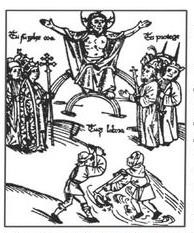 Викингүүдийн тэнгисийн аяны чиглэл, байгуулсан сууринг нэрлэнэ үү. ......................................................................................................................................................... ......................................................................................................................................................... ....................................................................................................................................... Ард түмний их нүүдлийн шалтгааныг  тодорхойлон бичнэ үү. ................................................................................................................................................................................................................................................................................................................................................................................................... .................................... Герман аймгуудын ардын хурал ямар үүрэг гүйцэтгэсэн бэ? ................................................................................................................................. ................................................................................................................................. ........................ Их Карлыг Пап лам эзэн хаан өргөжилсөний учир ю увэ? ................................................................................................................................. ................................................................................................................................. ....................... Дундад  зууны нийгмийг хүний биетэй харьцуулсан зөв дарааллыг олно уу. а. Ам, Гар, Хөл         б. Толгой,  нуруу, гуя        в. Цээж, гар, хөл    г. Цээж, нуруу, хөл Феодалын бутралаар Франц  улс  хэд хуваагдсан бэ? а. 3                     б. 12                                  в. 14                             г. 8 Сүм хийдийн хуваагдлын шалтгаан юу вэ? ................................................................................................................................. ................................................................................................................................. ...................... Загалмайн шашны хоёр сүм хийдийн ялгааг нэрлэнэ үү.  ................................................................................................................................. ................................................................................................................................. .................................................................................................................................................................... Нөхөж бичнэ үү.  Баруун Европоос орнуудаас ялгаатай нь Визант нь ............................................... ...... ................... нэгдсэн улс байв. Нөхөж бичнэ үү. Византид эзэн хааны ...............мэдэл ...............................................-на. Византийн хотуудын нэрлэнэ үү. ................................................................................................................................. ...... Константинополь хотын онцлог шинжийг нэрлэнэ үү. ................................................................................................................................. ...... I Юстиниан хааны улсдаа хийсэн шинэчлэлд холбогдох 2 зүйлийг дугуйлна уу. а.Гренланд арлыг нээсэн.                      б. 537 оннд Гэгээн Софийн сүмийг барьсан. в. Гибралтарын хоолойг эзэмших болсон          г. 500 онд Хойд Вандалыг эзэлсэн.  Гэгээн софийн сүмийг хэрхэн яаж байгуулсан талаар дүрслэн бичнэ үү. Ховор гантигаар урлаж...................................................................................................... ................................................................................................................................. ................................................... I Юстиниан хааны улсдаа хийж хэрэгжүүлсэн зүйлсээс 2-3 –ыг товч дурдана уу. -.................................................................................................. -.................................................................................................... -534 онд Хойд Вандалыг эзэлсэн. -.................................................................................................. Славянчуудыг дүрслэн бичнэ үү. -Хонгор шар үс,.............................................................................................................. ................................................................................................................................. ............ Славянчууд модыг цавчин унагаж, тайрдсыг ухан авч, шатаадаг байсан ямар учиртай вэ? а.  Гал түлэх, дулаацах                      б.Малын тэжээл болгох                                                     в. Хөрсөө бордох                                 г. Бусдыг айлгах Зүүн славянчуудын эрхлэх аж ахуйд хамраалгүйг олно уу. а. Газар тариалан          б. Мал аж ахуй           в. Загасчлах           г. Бүгд зөв Задлан шинжлэх: (шинжлэх, ялгах, шалгах, харьцуулах, зэрэгцүүлэх, судлах, категоричлох, адилтгах,тайлбарлах, салгах) Ацтекийн түүхтэй холбогдохгүй нотолгоо аль вэ? /1 оноо/      а.Ацтекууд орчин үеийн Мексикийн газар нутагт нутаглаж байв.      б.Хүүхэд бүр сургуульд ижил боловсрол эзэмшиж байв.      в.Ацтекийн нийслэл нь Теночитлан байв.      г.Тариалах талбай хүрэлцэхгүй байсан тул ацтекууд “хөвөгч талбайд” тариалах           болов Маяагийн түүхтэй холбогдохгүй нотолгоо аль вэ?  /1 оноо/        а.Энэ ард түмэн Юкатаны хойгт амьдардаг байв.        б.Майягийн хот бүр өөрийн захирагчтай байв.        в.Майя нар бичиг үсэггүй байв.        г.Чичен-Ица хотод одон орныг ажиглах байгууламж байсан нь өнөөг хүртэл уламжлагдан иржээ. Франкынтүүхтэй холбоотой Түүхэн зүтгэлтнээс нэрлэнэ үү. Түүний хийсэн зүйлийг дурдана уу.	 	...................................................................................................................................................................................................................................................................................................... ......................................................................................................................................................... .................................. Зөв тохируулна уу?  Хөл: ажиллагсад буюу тариачид        А.Тариачид  Цээж: Мөргөл үйлдэгсэд                       В.  Газрын эзэд-рыцариуд                     Гар: Тулалдагсад                                      С. Сүм хийдийнхэн            5. Дундад зууны үеийн европын нийгмийн давхрааг эрэмблэж бичнэ үү?                         1. ....................                        2. ....................                        3. .................... Үнэлэх:(шүүх, шинжлэх, шилэх, сонгох, шийдэх, мэтгэлцээн, нотлох, эсэргүүцэх, зөвлөх, үнэлэх, хэлэлцэх, дарааллын дагуу тогтоох, тодорхойлох) Хүснэгтийг нөхөж бичнэ үү.  V-XV зууны үед хүмүүс хүрээлэн буй ертөнцийг хэрхэн төсөөлж байсан бэ? Төсөөлөн бичнэ үү. ................................................................................................................................. ................................................................................................................................. ................................................................................................................................. .................................... Майя, Инк, Ацтекуудын аль нь түрүүлж хүчирхэгжсэн бэ? ................................................................................................................................. .......... Майя, Инк, Ацтекуудын аль нь хамгийн удаан оршин тогтносон  бэ? ................................................................................................................................. ............ Дараах улсуудыг оршин тогтнож байсан он дарааллын дагуу байрлуулна уу.  (Майя, Зүүн Славян, Инк,  Визант, ) ................................................................................................................................. ............ Холбогдох он цагийг бичиж, он тооллын шугамд тэмдэглэнэ үү. а. Константинополь хотыг үндэслэв. - ........ б. Гэгээн софийн сүмийг байгуулав. -......... в. Загалмайн сүмийн хуваагдал. -........... г. Византын эзэнт улс загалмайтны IV аянаар түр мөхөв. - ...... НТӨ       НТ Бүтээх: (бүтээх, шинээр зохион бүтээх, туурвих, урьдчилан тааварлах, төлөөлөх)                                     Бүлэг:ИХ МОНГОЛ УЛС (V-XI зуун) Сэргээн санах: (хэлэх, жагсаах, дүрслэн бичих, бичих, олох, илэрхийлэх) 1. Тэмүжин хэзээ, хаана төрсөн бэ? а. 1162 онд Орхон, Сэлэнгэ, Туул голын эхэнд б. 1189 онд Хар зүрний хөх нуурт в. 1163 онд Даланбалжудад г. 1162 онд Онон мөрний Дэлүүн болдог 2. Нөхөж бичнэ үү. ................... оноос Чингис хааны төрсөн өдрийг “Монгол бахархал” өдөр болгон тэмдэглэж байна. Их Монгол улс ямар засаглалтай улс вэ? а. Хэмжээт эрхт хаант засаглал б. Хэмжээгүй эрхт хаант засаглал в. Парламентын засаглал г. Аль нь ч биш Тэмүжин ямар шашинтай байсан бэ? а. Буддын           б. Бөөгийн          в. Христийн        г. Лалын 5. Их Монголын улсын төрийн бичгийг дугуйлна уу. а. Худам бичиг       б. Руни бичиг      в. Дүрс бичиг       г. Дөрвөлжин бичиг 6. ИМУ-ын гол хуулийг нэрлэнэ үү.  а. Хэв хууль        б. Саалийн үнэн       в. Их засаг        г. Чингисийн засаг хууль 7. 1162 оныг зуунд шилжүүлнэ үү?            А.XI зууны I хагас        В. XII зууны II хагас      С. XIII зууны II хагас   8. Нөхөж бичнэ үү. Хориг гэдэг нь ................................, .............................. гэсэн утгатай үг юм. 9. Тэмүжин хэнтэй “Эцэг хөвүүний харилцаа” тогтоосон бэ? а. Тоорил ван      б. Мэгүжин сүүлт в.Дайр Усун           г. Хотула 10. Тэмүжингийн эхийн нэрийг олж  дугуйлна уу. а. Бөртэ  хатан         б. Борогчин гуа         в. Өүлэн эх       г. Алангуа эх Хар Зүрхний Хөх нуурт Тэмүжин хэдэн насандаа Монгол улсын  хаанд өргөмжлөгдсөн бэ? а. 28              б. 32              в. 18        г. 24  Тэмүжин Жамухатай байлдсан Далан Балжудын тулалдаан хэзээ болсон бэ? а. 1190                б.1189                  в. 1178             г. 1180 “Чингис” цолыг хоёр дахь удаагаа хэдэн онд өгсөн бэ? а. 1189          б. 1206         в. 1191       г. 1201 Чингис хаан хэдэн онд  Найман аймгийг  довтлосон бэ? а. 1204          б. 1206         в. 1191       г. 1201 1203 ондМау өндөрт Чингис хаан хэнтэй байлдаж ялагдсан бэ? а. Хэрэйд          б. Найман            в. Мэргид       г.Татар 16. Хэдэн онд Жамуха Гүр хаанд өргөмжлөгдсөн бэ? а. 1196          б. 1206         в. 1191       г. 1201 17.  Чингис хаан 1202 онд ямар аймгийг Нөмрөг голын сав газарт байлдан бүрэн дарж устгасан бэ? а. Татар          б. Найман            в. Мэргид       г.Хэрэйд 18. Улсын нэрийг хэдэн онд өөрчилмөн бэ? а. 1206          б. 1204         в. 1191       г. 1201 19.  Их Монгол улсын төрийн тамгыг нэрлэнэ үү. а. Хаш чулуун тамга       б. Хасбуу тамга        в. Хар тамга        г. Мөнгөн тамга 20. Төрийн бэхи гэж ямар хүнийг хэлэх вэ? а. Бичгийн сайд     б. Ерөнхий сайд     в.Бөөгийн шашны тэргүүн     г. Их Хатан 21. Мухалайг хэдэн онд улсын ван буюу гоо вангаар томилсон бэ? а. 1217            б. 1206           в.1189            г. 1215 Хэдэн онд улсын нийслэлийг Аураг ордоос Хархорум хотод шилжүүлсэн бэ? а. 1220             б. 1206           в. 1217          г.1227 Улсын нийслэл 1220 оноос өмнө хаана байсан бэ? а. Хархорум      б. Аураг  орд      в. Хянганы нуруунд      г. Бүгд зөв Нөхөж бичнэ үү. Мянган  нь ........ цэрэг гаргах ...... өрх айлаас бүрдэнэ.  Монголчуудын эрхлэх хавсрага аж ахуй юу вэ? ...................................................................................................................................................................................................................................................................... Монголчууд хүнс хоолоо хэрхэн хадгалдаг байсан бэ? ................................................................................................................................... Монголчууд хувцсаа голчлон  юугаар  хийж бйасан бэ? а. Ямаа         б. Чоно        в. Тарвага    г. Аль нь биш Нөхөж бичнэ үү.  Монголчуудын язгуур соёлыг ............ ба эдийн соёл хэмээн хуваан үзнэ. Богтаг малгайг хэн өмсдөг байв? ................................................................................................................................... Хархорум хотод янз бүрийн шашны хэдэн сүм хийд байсан бэ? а. 12             б. 4             в. 9          г. 15 Зүрчидийн Алтан улс хэдий үед, хаана оршиж байсан бэ? а. 1115-1231онд одоогийн зүүн хойд Хятадын нутаг б. 1124-1218 онд одоогийн баруун хойд Хятадын нутаг в. 1097- 1225 онд Амударьяа ба Сырдарьяа мөрний сав газраар г. 1038 -1227 онд одоогийн Монгол улсын урд талаар  32. Хар Хятан  улс хэдий үед, хаана оршиж байсан бэ? а. 1124-1218 онд Иссыккул нуурын сав газраар  б. 1115-1231онд одоогийн зүүн хойд Хятадын нутаг в. 1097- 1225 онд Амударьяа ба Сырдарьяа мөрний сав газраар г. 1038 -1227 онд одоогийн Монгол улсын урд талаар  33. Сартуул улс хэдий үед, хаагуур оршиж байсан бэ? а. 1097- 1225 онд Амударьяа ба Сырдарьяа мөрний сав газраар б. 1124-1218 онд одоогийн баруун хойд Хятадын нутаг в. 1115-1231онд одоогийн зүүн хойд Хятадын нутаг г. 1038 -1227 онд одоогийн Монгол улсын урд талаар  34. Тангуд улс хэдий үед хаана оршиж байсан бэ? а. 1038 -1227 онд одоогийн Монгол улсын урд талаар б. 1097- 1225 онд Амударьяа ба Сырдарьяа мөрний сав газраар в.  1124-1218 онд одоогийн баруун хойд Хятадын нутаг г.  1115-1231онд одоогийн зүүн хойд Хятадын нутаг 35. Отрар гэж аль улсын хот вэ? а. Хорезм    б. Зүрчидийн Алтан улс    в. Тангуд     г. Си Ся улс Чингис хааны 1219 онд  илгээсэн Ухуна тэргүүтэй хичнээн худалдаачдыг Отрар хотод хөнөөсөн бэ? а. 450               б. 219                в. 254             г.  560 Чингис хаан Хорезм улсыг хэдэн онд дайлаар мордсон бэ? а.    1219  он             б. 1218 он           в. 1227  он          г. 1211  он  Алтан улстай Монголын эсрэг холбоо аль улс холбоо тогтоосон бэ?                      а.Тангуд             б. Хар Хятан               в. Хорезм            г. Солонгос VIII. 	Ойлгох: (тайлбарлах, утгачлах, тоймлох, хэлэлцэх, ялгах, тааварлах, харьцуулах, дүрслэн бичих, барьж байгуулах, зохион бүтээх) 1.  2. Нөхөж бичнэ үү. .............. хааны язгуур дээд тэнгэрээс заяат төрсөн................ ажгуу. Гэргий  нь ................ ажээ. Тэнгис гэтэлж ирэв. Онон мөрний тэргүүнээ..............  .............. хайрхандаа нутаглаж байв.  Тэмүжин хэдэн сард төрсөн бэ? ................................................................................................................................ Зөв тохируулна уу?  Онон мөрний Дэлүүн болдог хэмээх Тэмүжиний мэндэлсэн газар одоогийн аль аймгийн, аль сум бэ? а. Өвөрхангай аймгийн Хархорин сум б. Хэнтий аймгийн Батширээт сум в. Хэнтий аймгийн Дадал сум г. Өвөрхангай аймгийн Бат-Өлзий сум 6. Алтан аргамж гэж юу вэ? а. Байлдааны тактик                     б. Газрын нэр в. Төрийн элч                                 г. Төрийн бодлого 7. Бөртэ хатанг ямар аймаг булаасан  бэ? а. Хэрэйд           б. Мэргид         в. Ойн аймаг          г. Найман 8. “Пакс Монголика” гэдэг үзэл суртлын үндсийг хэн тавьсан бэ? а. Чингис хаан         б. Тоорил ван          в. Хубилай хаан       г. Өгэдэй хаан 9. Их хаадын оршуулгын газрыг юу гэж нэрлэдэг вэ? а. Их хориг       б. Алтан цайз        в. Их цайз     г. Их орд “Ортог” гэдэг үгийн утга санааг тайлбарлана уу. ................................................................................................................................... .................................................................................................................................. Тэмүжин Монголын аймаг улсуудыг нэгтгэн ИМУ-ыг хэдэн онд байгуулсан бэ? а. 1206 он      б. 1189 он         в. 1201 он        г. 1178 он   12. Хабул хааны гуч хөвүүн хэн бэ? а. Тэмүжин          б. Есүхэй             в. Бартан баатар        г.  Тумбинай сэцэн 13. Тэмүжин хэдэн онд Мэргидийн довтолгоонд өртөж эхнэрээ алдсан бэ? а. 1179                 б. 1178               в. 1191           г. 1189 “Чингис” хэмээх цолын утгыг тайлбарлана уу. ...................................................................................................................................................................................................................................................................... Тэмүжин Жамухатай хэдэн онд байлдсан бэ?                 а. 1190                б.1189                  в. 1178             г. 1180 Тэмүжин Хэрэйдийн Тоорил хантай  хэдий үеэс “Эцэг, хөвүүний” харилцаатай болсон бэ?     а. 1178            б. 1189          в. 1179            г.1190   “Багалдзуур идэх” үгийн утгыг тайлбарлана уу. ...................................................................................................................................................................................................................................................................... Их Монгол улсыг хаана, хэзээ тунхагласан бэ? а. 1189 онд  Хар зүрхний Хөх нуурт б. 1206 онд Онон мөрний эхэнд в. 1196 онд Улз голын хөндийд г. 1206 онд Далан нөмрөгт Чингис хааныг Их Монгол улсын хаан ширээнд өргөмжлөх ёслол хэзээ, хаана болсон бэ? а.  1189 онд  Хар зүрхний Хөх нуурт б. 1206 онд Онон мөрний эхэнд в. 1196 онд Улз голын хөндийд г. 1206 онд Далан нөмрөгт Их Монгол улсын зүүн өмнөд болон урд талд ямар улсууд оршиж байсан бэ? а. Алтан улс болон Тангуд улс б. Тангуд улс болон Хар Хятан улс в. Алтан улс болон Хорезм улс г. Солонгос улс болонАлтан улс Хэдэн онд Алтан улсыг довтолж ялсан бэ? а. 1211 онд             б. 1207 онд         в. 1218 онд         г. 1209 онд   22. Хэдэн онд Хорь Түмэд аймгийн бослогыг дарсан бэ? а.1216 онд             б. 1207 онд         в. 1218 онд         г. 1209 онд   Хэдэн  онд Чингис хаан Зэв жанжныг илгээж Хар Хятан улсыг эзлэсэн бэ? а.1218 онд             б. 1207 онд         в. 1211 онд         г. 1209 онд   Солонгос улс хэдэн онд дагаар орсон бэ? а.1218 онд             б. 1207 онд         в. 1211 онд         г. 1209 онд   Чингис хаан 1207 онд ахмад хөвүүн Жочийн цэргийг хойд зүг илгээж ямар аймгийг Монгол улсын бүрэлдэхүүнд оруулсан бэ? а. Ойрад      б. Хиргис       в. Хорь түмэд       г. Ойн иргэд       д. Бүгд зөв Тангуд улсыг хэд хэдэн онд довтлон ялж холбоотноо болгож байсан бэ? а.1207, 1208 онд       б. 1208, 1227 онд       в. 1207, 1209 онд    Баруун гар болох холбоотны үүргээ биелүүлээгүй Тангуд улсыг хэдэн онд мөхөөсөн бэ? а.1227 онд             б. 1207 онд         в. 1218 онд         г. 1225 онд   1206 онд байгуулагдсан Монгол улс хүчирхэг Алтан улсыг ялсны дараа улсын нэрээ хэрхэн өөрчилсөн бэ? а. Их Монгол улс               б. Хамаг Монгол          в. Монголын их гүрэн          Их Монгол улс төрийн ёслолдоо юу хэрэглэдэг байв?............................................................................................................................................................................................................................................................ .......... Төвийн түмэнг хэн захирдаг байсан бэ? а. Наяа            б. Боорчи            в. Мухалай             г. Цагаадай “Харагун жидүн” гэдгийг тайлбалана уу. ................................................................................................................................... Баруун түмэнг хэн захирдаг байсан бэ? а.Наяа            б. Боорчи            в. Мухалай             г. Цагаадай 33. Чинис хаан Улсын заргач (шүүгч)-аар хэнийг томилсон бэ? а.  Шихихутуг           б. Боорчи            в. Мухалай             г. Цагаадай 34. Их Монгол улсад ямар хууль үйлчилж байсан бэ? а. Хэв хууль        б. Саалийн үнэн       в. Их засаг        г. Чингисийн засаг хууль Чингис хаан хуул зарлигийг хэрэгжүүлэх, түүний хэрэгжилтэд  хяналт тавих тусгай албан тушаалыг бий болгон хэнийг томилсон бэ? а.Цагаадай         б. Боорчи            в. Мухалай             г. Шихихутуг Төрийн бэхи ямар хувцас, морь унаж хэрэглэх вэ? ............................................................................................................................... 1217 онд улсын ван буюу гоо вангаар хэнийг томилсон бэ? а. Зэв         б. Боорчи          в. Мухалай          г. Цагаадай Өнчдийн авлига гэж юу вэ? ................................................................................................................................ Чингис хаан хэдэн мянганы ноёдыг томилсон байдаг бэ? а. 88            б. 33                 в. 99                 г. 75 Тайлбарлана уу.  Хишигтэн цэрэг-.................................................. Хэвтүүл-.............................................................. Хорчин-............................................................... Их Монгол Улсын засаг захиргааны үндсэн нэгж юу вэ? ................................................................................................................................... Монголчууд ихэвчлэн өвөл болон зундаа  хүнсэндээ юу хэрэглэдэг вэ? Өвөл-......................................................... Зун-............................................................ Малчид утсыг юугаар хийдэг вэ? а. Шөрмөс          б. Гүзээ        в. Нарийн ургамал      г. Бүгд зөв. Чингисийн чулууны бичгийг хэнд, юуны учир хэзээ босгосон бэ? ...................................................................................................................................................................................................................................................................... “Монголын нууц товчоо”-г хэзээ, хаана, ямар хэлээр бичиж дуусгасан бэ? ...................................................................................................................................................................................................................................................................... Хархорум хотод ямар, ямар шашны хэдэн сүм хийд байсан бэ? ...................................................................................................................................................................................................................................................................... Нөхөж бичнэ үү. Европчууд Лалын шашинтнуудыг ......................... гэж нэрлэдэг байв. Дараах үгийг тайлбарлана уу. Саррацин-........................................................ Нөхөж бичнэ үү. 1218 онд Солонгосын вангаас “........................................................” гэсэн захиа ирүүлэн дагаар оров. IX. 	Хэрэглэх:(бодох, шийдэх, үзүүлэх, хэрэглэх, зураглах, бүтээх, бөглөх, шалгах, ангилах) Чингис хааны өвөө хэн бэ? а. Есүхэй         б. Бөртэ чино           в. Добу мэргэн         г. Бартан баатар XIII-XIV зууныг ямар учраас дэлхийн түүхэнд “Монголын зуун”  хэмээн    нэрийддэг бэ? ................................................................................................................................... .................................................................................................................................. 2016 оныг билгийн тоололд шилжүүлнэ үү?  А. 17 жаран 30 он гал бичин жил      В. 16 жаран 6 он модон гахай жил С. 6 жаран 30 он шороон хонь жил  “Пакс Монголика” гэдгийг тайлбарлана уу. .................................................................................................................................. ................................................................................................................................... Тэмүжин 1189 онд хаан болов. Энэ нь Чингисийн тооллын хэдэн он болох вэ? Бодолтыг хийнэ үү. ................................................................................................................................. 1130 оны орчим Хабул Монгол улсыг байгуулав. Энэ нь Чингисийн тооллын өмнөх хэдэн болох вэ? Бодолтыг хийнэ үү. ................................................................................................................................ Тэмүжин хэрхэн Мэргидийг ялж , хатан Бөртэг буцаан авсан бэ? ...................................................................................................................................................................................................................................................................... Тэмүжин хэний дэмжлэгтэйгээр хаан ширээнд суусан бэ? ................................................................................................................................... Тэмүжинд “Чингис” цолыг анх  хэзээ өгсөн бэ? а.  1203           б. 1189              в. 1206                г. 1201 Далан Балжудад Тэмүжин хэнтэй байлдсан бэ? а.  Тоорил ван      б. Жамуха    в. Тогтога         г. Буюруг  Хэдээс хэдэн он хүртэл Чингис хаан өөрийн 17 удаа их, бага байлдаан хийсэн бэ? а. 1178-1206            б. 1206-1227        в. 1189-1206         г. 1189-1227 1203 онд хэн “Багалзуур ид” хэмээн Тэмүжинийг хуурахыг завдсан бэ? а. Хэрэйдүүд           б. Мэргидүүд          в. Татарууд     г. Алтан улс Чингис хаан  хэзээ, юуны улмаас нас барсан бэ? ...................................................................................................................................................................................................................................................................... Есөн хөлт цагаан туг юуг бэлгэддэг вэ? а. Энх тайван      б. Төрийн дайчин сүр хүч       в. Хүчирхэг байдал    г. Эв эе 15. Дөрвөн хөлт хар туг юуг бэлгэддэг вэ?  а. Энх тайван      б. Төрийн дайчин сүр хүч       в. Хүчирхэг байдал    г. Эв эе 16. Чингис хаан Их Монгол улсыг хэдэн том түмэн болгон хуваасан бэ? а. Гурав          б.   Хоёр          в.   Нэг          г. Тав 17. Монголын бөөгийн шашны тэргүүнээр хэнийг томилсон бэ? а.Үсүн өвгөн        б. Хадаан        в. Мэнлиг          г. Эртиш 18. Нөхөж бичнэ үү. Их Монгол улсын цэргийг ерөнхийлөн захирах жанжин нь  .......................... байв. Хишигтэн цэрэг гэж ямар зориулалтай цэрэг вэ? ................................................................................................................................... ........................................................................................  Их Монгол Улсын төр засаг захиргааны бүдүүвчийг нөхөн гүйцээнэ үү. Нөхөж бичнэ үү. ИМУ-ын ард иргэд харъяалагдах байдлаараа ........................, ....................... гэсэн хоёр янз байдаг. Нөхөж бичнэ үү. Монгол нутагт нэгдмэл төрт улс тогтсоноор малчид ........-........... хэлбэрээр аж ахуйгаа хөтлөх болжээ.  Алтан улс Монголын аймаг, улсуудыг хэрхэн дарлаж байсан бэ? ................................................................................................................................... ...................................................................................................................................Чингис хаан Тангудаас ямар тусламж хүссэн бэ? ......................................................................................................................................................................................................................................................................  X. 	Задлан шинжлэх: (шинжлэх, ялгах, шалгах, харьцуулах, зэрэгцүүлэх, судлах, категоричлох, адилтгах,тайлбарлах, салгах) Их Монгол улсын төрийн албан тушаалтныг нэрлэж бичнэ үү ................................................................................................................................... Далан Балжудад болсон байлдааны шалтгаан юу вэ? .......................................................................................................................................................................................................................................................................... Ямар учраас XIII-XIV зууныг дэлхийн түүхэнд “Монголын зуун” хэмээн нэрийддэг вэ? ...................................................................................................................................................................................................................................................................... Тэмүжин, Жамуха хоёр яагаад муудалцсан бэ? ...................................................................................................................................................................................................................................................................... Чингис хаан нэгдсэн улс байгуулахын тулд хэдэн удаа дайн байлдаан хийсэн бэ? а. 17 удаа            б. 23 удаа          в. 12 удаа          г. 27 удаа Чингис хаан, Тоорил хан хоёр юунаас болж зөрчилдсөн бэ? а. Газар нутгаа булаалцалдсан б. Тоорил ханыг Тэмүжин хууран мэхлэв в. Энэ хоёр хүний аль нэг нь нэгдсэн улсын хаан болох ёстой. г. Тоорил хан Жадаран аймгийн Жамухын үйл хэргийг дэмжих болов  Өгөгдлийг тохируулна уу. 1196 он                             а. Чингис хаан ба Гүр хаан тулалдав.            1201 он                             б. Мэргидийг довтлов. Мөн Далан нөмрөгт  аааааааааааааааааааааааа Татарыг дарав. 1202 он            в. Наху гүнд Найманыг довтлов. 1203 он                             г. Жамухыг Гүр хаан болгов.  1204 он                             д. Мау өндөрийн Хэрэйдийг байлдав. Чингис хаан ямар учраас хөрш улсуудаа довтлох болсон бэ? ...................................................................................................................................................................................................................................................................... Сурвалжийг шинжлэн тайлбарлана уу. “... бидний дотор дээрээс бэхи  Үсүн өвгөн болтугай. Бэхи өргөөд цагаан дээл өмсөж, цагаан  агт унуулж, суурь дээр суулгаж тахиж бас он сар саатаж тийн атугай хэмээн зарлиг болов”. ...................................................................................................................................................................................................................................................................... Ялган бичнэ үү.  (Боорчи, Мухалай, Хубилай, Борохул, Зэлмэ, Чулуун, Зэв, Сүбээдэй) “Дөрвөн хүлүг”-т хамаарагдахгүй нэрийг олно уу. а. Сорхон шар       б. Боорчи         в. Мухалай        г. Чулуун     д. Борохул 12. “Дөрвөн нохос”-т хамаарагдахгүй нэрийг олно уу. а. Наяа         б. Хубилай          в. Зэлмэ        г: Сүбээдэй        д. Зэв Өнчдийн авлига хэмээх байгууллагыг хэн, ямар зорилгоор байгуулсан бэ? ............................................................................................................................ Ялгааг гаргана уу. Нөхөж бичнэ үү. Их Монгол Улсын хүн ам ................................, ............................ гэсэн ялгавартай байжээ. ИМУ-ын “язгууртнууд” хэмээх ойлголтонд ямар хүмүүс багтдаг байсан бэ? ...................................................................................................................................................................................................................................................................... Ялгааг гаргана уу. Хархорум хотын зохион байгуулалтыг тайлбарлана уу. ................................................................................................................................... ...................................................................................................................................................................................................................................................................... Чингис хаан яагаад Зүрчидийн Алтан улсыг довтлох болсон бэ? ...................................................................................................................................................................................................................................................................... Чингис хаан Хар Хятан улсыг хэзээ, юуны учир эзэлсэн бэ? ...................................................................................................................................................................................................................................................................... Чингис хаан яагаад зүүн ба барууд талд зэрэг дайн хийх шаардлагатай болсон бэ? ................................................................................................................................... ...................................................................................................................................................................................................................................................................... Чингис хаан яагаад Тангудыг довтлох болсон бэ? ................................................................................................................................... ...................................................................................................................................Хүснэгтийг нөхөж бичнэ үү. Тохируулна уу. а. Алтан улс                             1. 1218 он “ Зүүн хараат улс чинь болъё”. б. Тангуд                                  2. Хүчүлүг зугтан очиж, засгийн эрхийг авч ИМУааааааааааааааааааааааааааа- ын баруун талаас довтлох болов. в. Хар Хятан                            3. Хаад язгууртнуудыг барин “модон илжиг”-т аааааааааааааааааааааааахадаж, тамлан алсан. г. Сартуул                                4. 1225-1227 онд онд Холбоотны үүргээ               ааааааааааааааааааааааааааабиелүүлж Хорезмын дайн яваагүй.    д. Солонгос                             5. Ухуна тэргүүтэй 450 худалдаачдыг хөнөөсөн. Хүснэгтийг нөхөж бичнэ үү. XI. 	Үнэлэх:(шүүх, шинжлэх, шилэх, сонгох, шийдэх, мэтгэлцээн, нотлох, эсэргүүцэх, зөвлөх, үнэлэх, хэлэлцэх, дарааллын дагуу тогтоох, тодорхойлох) 1. Чингис хаан Монгол үндэстний өмнө ямар гавьяа байгуулсан бэ? ............................................................................................ Монголын нийгмийн харилцааг өөрчилсөн ............................................................................................ Чингис хаан ямар нийгмийн харилцааг ялалтад хүргэсэн бэ? ...................................................................................................................................................................................................................................................................... Тэмүжин улс байгуулах тэмцэлд яагаад бөө нарыг ашигласан бэ? ...................................................................................................................................................................................................................................................................... Зарим үйл явдалд тохирох оныг гүйцээн бичиж,он дарааллын дагуу он тооллын шугамд тэмдэглэнэ үү. а. Хабул Монгол улсыг байгуулав.-1130 он б. Тэмүжин хаан болов.-....... в. Чингис хаан тэнгэр болов.-....... г. 1206 онд Чингис хаан ИМУ-ыг байгуулав. д. .......  онд Тэмүжин мэндлэв. Тэмүжин, Жамуха хоёр яагаад муудалцаж салсан бэ? ...................................................................................................................................................................................................................................................................... Зарим үйл явдалд тохирох он болон үйл явдлыг гүйцээн бичиж, он дарааллын дагуу он тооллын шугамд тэмдэглэнэ үү. а. Тэмүжин Тоорил хантай “Эцэг эхийн хүүгийн харилцаа” тогтоосон. -....... б. Тэмүжин Мэргидийн довтолгоонд өртөж эхнэрээ алдав. -....... в. Хурхын хөндий Тэмүжин Жамуха  хамт байв. -1180 он г. Хар зүрхний Хөх нуур -Тэмүжин хаан болов. -......  д.  1190 он ......................................................... Их Монгол Улс байгуулагдсаны ач холбогдлыг тодорхойлон бичнэ үү. ............................................ ............................................ Хүн ам өссөн. Сурвалжийг тайлбарлана уу.  “Шихихутуг наян хоёр настайдаа заргыг шударгаар шүүж ялтнуудад их тусалж энэрч байжээ. Тэр айж цочин хэрэг хүлээх хэрэггүй гэж нэг биш удаа давтан хэлдэг байсан. Айлгүй үнэнээ хэл гэж хэрэгтэн нарт хэлдэг байсан”. ...................................................................................................................................................................................................................................................................... Заргач Шихихутуг хэрэг шүүхдээ ямар зарчим баримталдаг байсан бэ? ...................................................................................................................................................................................................................................................................... Төрийн бэхи  ямар үүрэгтэй вэ? ...................................................................................................................................Зарим үйл явдалд тохирох оныг гүйцээн бичиж, он дарааллын дагуу он тооллын шугамд тэмдэглэнэ үү. а. 1206-............................................................... б. Хорь Түмэдийн бослогыг дарав. -.......... в. ...... онд улсын ван буюу Гоо вангаар Мухалайг томилжээ. г. ...... онд улсын нийслэлийг хэрлэн мөрний Ауруг ордоос Хархорум хотод шилжүүлэв. Хот айлын хэлбэрээр мал аж ахуйг эрхлэх болсон шалтгаан,  ач холбогдол юу вэ? ...................................................................................................................................................................................................................................................................... Монголчууд өвөл ихэвчлэн мах хэрэглэдгийн учир юу вэ? ................................................................................................................................... Монголчуудад зундаа цагаан идээ хэрэглэхийн сайн тал юу вэ? ................................................................................................................................... Дараах сурвалжийг  сайтар уншин тайлбарлана уу. “ ...Чингис хааны  Сартуул иргэнээ, Ухуна тэргүүтэн зуун элчээ зэтгэж алагдаж, Чингис хаан өгүүлрүүн: Алтан аргамжаа Сартуул иргэнээ , хэр тасалдан бүлгээ? хэмээн Ухуна тэргүүтэн зуун элчийнхээ ашил өшин хясал хясан Сартуул иргэнд морилъё хэмээн морилохуйд...” (МНТ. УБ., 2011. §. 254) ................................................................................................................................... ...................................................................................................................................................................................................................................................................... Зарим үйл явдалд тохирох оныг гүйцээн бичиж, он дарааллын дагуу он тооллын шугамд тэмдэглэнэ үү. а. 1206-.................................................................................. б. 1207- Ойн иргэнийг нэгтгэв. в. ......-...... он Алтан улсыг дайлав. г. 1218 -...................................................................................... д. Сартуул улсыг мөхөөв.-   ..............он         ХМ Он тооллын шугамд байгаа зарим онд болсон үйл явдлыг гүйцээж бичнэ үү. 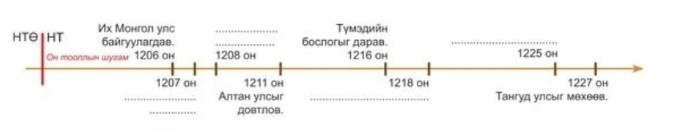 Бүтээх: (бүтээх, шинээр зохион бүтээх, туурвих, урьдчилан тааварлах, төлөөлөх) Чингис хааны үлдээсэн өвүүдэд юу юуг багтаж болох вэ?  	......................................................................................................................  	................................................................................................................... Чингис хааныг яагаад дэлхийн хэмжээний хүн гэж үздэг вэ? ...................................................................................................................... ...................................................................................................................... ...................................................................................................................... Чингис хааныг ямар учраас Дэлхийн II мянганы хүнээр өргөмжилсөн бэ? ................................................................................................................................. 4.  5. Их Монгол Улс байгуулагдах дотоод түүхэн шаардлагыг тодорхойлно уу. ...................................................................................................................... ....................................................................................................................... Их Монгол Улс байгуулагдах гадаад түүхэн шаардлагыг тодорхойлно уу. ................................................................................................................................... .................................................................................................................................. “Чингис”  цолны  талаар саналаа бичнэ үү. ................................................................................................................................... Монголчууд бусад шашин шүтлэгт хэрхэн ханддаг вэ? ...................................................................................................................................................................................................................................................................... “Тэд аливаа мөргөл, аливаа шашныг үл хязгаарлана. Хязгаарлах нь битгий хэл тэд бүх шашныг тэтгэн дэмждэг”. Монголчуудын энэ үзэл баримтлалын ач холбогдлыг тайлбарлана уу.  ...................................................................................................................................................................................................................................................................... Дараах сурвалжийг тайлбарлана уу.“Хатгалдаанд амиа өрж урьд ам нээсний тусын тул ургийн ургаа хүртэл өнчдийн авлига аван автугай”. ...................................................................................................................................................................................................................................................................... Хархорум хотын оршин суугчдын  шашин, соёл, аж ахуйг төсөөлөн бичнэ үү. ................................................................................................................................... ................................................................................................................................... Хархорум хотын дэвсгэр зургийг дүрслэн зурна уу. Их Монгол, Хорезм улсын зөрчил анх яагаад гарсан бэ? Үүнд хэн буруутай вэ? ......................................................................................................................................................................................................................................................................                              Бүлэг: “МОНГОЛЫН ЭЗЭНТ ГҮРЭН БА ЭЗЭНТ УЛСУУД”  ЙЙЙЙЙЙЙЙЙЙЙЙЙЙЙЙ(XIII-XV ЗУУН) Сэргээн санах: (хэлэх, жагсаах, дүрслэн бичих, бичих, олох, илэрхийлэх) Дараах зургийн эзэн хэн бэ? 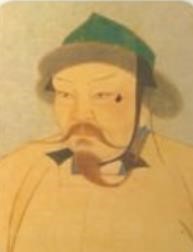             а.  Зүч              б. Чингис хаан             в. Өгэдэй хаан             г. Тулуй            Д. Хубилай хаан Өгэдэй хаан хэдий үед амьдарч байсан бэ? а. 1186-1241             б. 1162-1227       в. 1215-1294     г. 1201-1248 3. Өгэдэй хаан Чингис хааны хэд дэхь хөвүүн бэ? а. Ууган            б. Хоёр дахь              в.  Гурав дахь         г. Отгон  4. Чингис хааны дараагаар хэн  ИМУ-ын хаан болсон бэ? а. Цагаадай              б. Өгөдэй            в. Толуй         г. Хубилай 5. Өгэдэйг хэзээ, хаана Их Монгол улсын хаан болгосон бэ? а. 1227 онд Хэрлэн мөрний Хөдөө аралд  б. 1229 онд Хэрлэн мөрний хөдөө аралд  в. 1241 онд Хархорумд г. 1234 онд Их говьд 6. Өгэдэйг хаан болоход ямар цолоор  өргөмжөгдсөн бэ? а. Тэнгис  хаан      б. Далай  хаан     в. Шудрага хаан      г. Үнэнхүү Зоригт хаан 7. Нөхөж бичнэ үү. Өгэдэй хаан эзэн харъяатын харилцааг бататгасан ............ гаргав.  Уг зураг ямар зохиолд зурагдсан бэ? 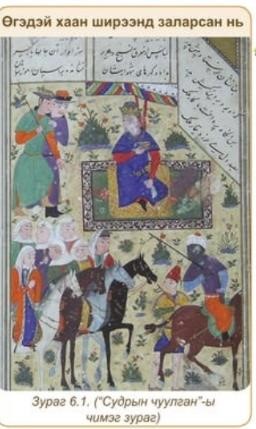 ........................................................................ Нэг бээр газар одоогийнхоор хэд орчим км газар вэ? а.  2              б. 4             в. 1       г. 2,5 Элч нарыг өртөөгөөр явах эрх юугаар баталгааждаг байв? а. Тамгатай бичиг б. Шонхортой гэрэгэ в. Ямар нэгэн юм шаардлагагүй г. Шонхор шувуу  Өгэдэй хааны мөнгөн зоос хаанаас олдсон бэ? а.  Хорхорум хотын тууриас б. Эрдэнэзуу хийдээс в. Ауруг ордоос  г. Бүгд зөв Гүюг хэний хөвүүн бэ? а. Чингис хаан         б. Өгэдэй хаан                в. Толуй           г. Жочи  13. Гүюг хэний ач вэ? а.Чингис хаан         б. Өгэдэй хаан                в. Толуй           г. Жочи  14. Гүюг хэдэн хаан ширээнд суусан бэ? а. 1246 он              б. 1248 он         в. 1241 он             г. 1251 он    15. Гүюг Их Монгол Улсын хэд дэхь хаан вэ? а. Нэг           б. Хоёр               в. Гурав              г.Дөрөв 16. Гүюг хэдэн он хүртэл Монголын агуу эзэнт гүрнийг захирав? а. 1248 он      б.  1246 он            в. 1251 он           г. 1229 он 17. Гүюг хааны эх хэн бэ? а. Дөргэнэ хатан         б. Огул Хаймиш        в. Бөртэ үжин         г.Чимбай хатан 18. Гүюг хэдэн онд төрсөн бэ? а. 1206 онд           б. 1190 онд             в.1162 онд           г. 1211 онд 19. Гүюг хааныг нас барсны дараагаар хэн төрийн хэргийг хамаарч  байсан бэ? а. Огул Хаймиш        б. Дөргэнэ хатан        в. Бөртэ үжин         г.Чимбай хатан 20. Мөнх хааны  эх хэн бэ? а. Сорхагтани бэхи    б. Дөргэнэ хатан      в. Огул хаймиш        г. Чимбай хатан 21. Мөнх хаан хэний хөвүүн бэ? а. Өгэдэй              б. Гүюг            в. Толуй            г. Цагаадай   Мөнх Их Монгол Улсын хэд дэх  хаан бэ? а. Нэг           б. Хоёр               в. Гурав              г.Дөрөв Мөнх хэдэн онд ИМУ-ын хаан болсон бэ? а. 1251 онд           б. 1248 онд           в. 1246 онд           г. 1250 онд 24. Мөнх хаан хэдэн онд төрсөн бэ? а.  1209 онд       б. 1206 онд           в. 1196 онд          г. 1211 онд 25. Хархорум хотод Мөнгөн модыг хэн урлуулсан бэ? а. Мөнх           б. Гүюг              в. Өгэдэй            г. Хүлэгү 26. Уг зурган дээрх хүн хэн бэ? 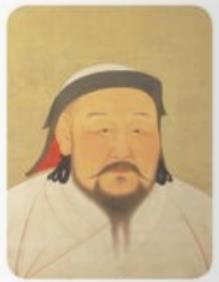             а.  Зүч              б. Чингис хаан             в. Өгэдэй хаан             г. Тулуй            д. Хубилай хаан  27. Нөхөж бичнэ үү.                                                          Монголын агуу гүрэн Мөнх хааны дараагаас .............................  улс болон орших болов. 28. Монголын агуу гүрэн ямар хааны дараагаас дөрвөн эзэнт улс болон орших болов? а.  Мөнх  хааны        б. Гүюг хааны       в. Хубилай хааны        г. Өгэдэй хаан 29. Хубилай хаан хэдэн онд төрсөн бэ? а. 1215 он      б. 1209 он            в. 1211 он          г. 1225 он 30. Их Монгол Улс хэзээ хоёр хаантай байсан бэ? а. 1260-1264            б.  1260-1262          в. 1264-1267          г. 1267-1271  31. Толуйн хөвүүдийг олно уу. а. Мөнх           б.Хубилай           в. Аригбөх           г. Хүлэгү       д. Бүгд зөв 32. Их Юань улсын хэн байгуулсан бэ? а. Хубилай           б. Батхаан             в. Хүлэгү           г. Аригбөх XIV. 	Ойлгох: (тайлбарлах, утгачлах, тоймлох, хэлэлцэх, ялгах, тааварлах, харьцуулах, дүрслэн бичих, барьж байгуулах, зохион бүтээх) Чингис хааны хөвүүдийг насаар нь зөв эрэмбэлсэн  нь аль вэ? а. Жочи, Өгөдэй, Цагаадай, Толуй б. Цагаадай,  Жочи, Өгөдэй, Толуй в. Жочи, Цагаадай, Өгөдэй, Толуй г. Өгөдэй, Жочи, Толуй, Цагаадай Өгэдэй хаан хэдэн онд Засгийн хэргийг ерөнхийлөн шийтгэх яамыг байгуулсан бэ? а. 1234 он               б. 1229 он               в. 1241 он                 г. 1235 он  Нөхөж бичнэ үү.  Эзэн харъяатын харилцааг бататгасан хуулиар нэг арванаас ................... ............................... орохыг хатуу хоригложээ. Тохирох утгыг олно уу. Далай хаан уургын улааг халж,  нэгдсэн ...............   байгуулав. а. Өртөө              б. Худаг               в. Сан              г. Хороо Өгэдэй хааны үед худалдаачдыг  хэрхэн дэмжиж байсан  бэ? .................................................................. .................................................................. Хэдэн онд Өгэдэй хаан нийслэл Хархорумыг их хотын хэмжэээнд хүргэж өргөтгөсөн бэ? а. 1235 он                 б. 1234 он             в. 1229 он        г. 1241 Өгэдэй хааны өртөө байгуулах төлөвлөгөөг хэн дэмжиж, байгуулалцсан бэ? а. Цагаадай       б. Бат            в. Толуй           г. А,Б зөв         д. Б,В зөв 8. Нөхөж бичнэ үү. Нэг бээр газар нь..................................... орчим газар юм. Өгэдэй хааны мөнгөн зоосыг хэдийд, хаана дэлдсэн бэ? а. 1237-1238 онд Хархорумд б. 1229-1234 онд Аураг ордод в. 1233-1235 онд Хархорумд г. 1239-1241 онд Эзэнт гүрний баруун хэсэгт Өгэдэй хааны мөнгөн зоосон дээр монгол бичгээр юу гэж бичсэн байдаг вэ? а. ХОРМ              Б. КХ-Р            В. КХОР-М             Г. Аль нь ч биш 11. Нөхөж бичнэ үү. 1235 оны Их хуралдайгаар өрнө зүгт дайн хийхээр тогтож, Жочийн хүү Бат удирджээ. Уг аян дайныг ................................  аян дайн гэдэг.  12. Өгэдэй хаан Алтан улсыг хэзээ гүйцээн эзлэн авсан бэ? а. 1231-1234 он       б. 1236 он        в. 1237- 1239 он        г. 1235 он  13. Өгэдэй хаан хэдээс хэдэн онд, хичнээн жил хаан суусан бэ? а. 1227-1241 он, 14 жил б. 1229-1241 он,  12 жил в. 1231-1248  он, 17 жил г. 1241-1248  он, 7 жил  Гүюг хэзээ, хаана Их Монгол Улсын хаанаар өргөмжлөгдсөн бэ? а. 1246 онд Тамир голын Шар ордонд б. 1251 онд Хэрлэн мөрний Хөдөө аралд в. 1246 он Хэрлэн мөрний  Хөдөө аралд г. 1241 онд Хархорумд Өгэдэй хааныг нас барсны дараагаар төрийн хэргийн хэн хамаарч байсан бэ? а. Дөргэнэ хатан                       в. Бат   б. Толуй                                     г. Огул хаймиш  Гүюг хэдээс хэдэн онд, хичнээн жил хаан суусан бэ? а. 1241-1246 он, 5 жил б. 1246-1248 он, 2 жил в. 1229-1241 он, 12 жил г. 1251-1259 он, 8 жил Гүюг хааны тамганы бичээст  байх “...ил булха...” хэмээх үгсийг тайлбарлана уу. Ил-.................................................................... Булха-............................................................... Мөнх хэзээ, хаана ИМУ-ын хаанд өргөмжлөгдөв? а. 1246 онд Тамир голын Шар ордонд б. 1246 онд Хэрлэн мөрний Хөдөө аралд в. 1251 онд Хэрлэн мөрний  Хөдөө аралд г. 1248 онд Хархорумд Мөнх хэдээс хэдэн онд, хичнээн жил хаан суусан бэ? а. 1241-1246 он, 5 жил б. 1246-1248 он, 2 жил в. 1229-1241 он, 12 жил г. 1251-1259 он, 8 жил Мөнхийг хаан болоход хэн гол нөлөө үзүүлсэн бэ? а. Бат хаан        б.  Сорхагтани бэхи           в. Отчигон ноён        г. Гүюг хаан 21. Мөнгөн модыг хэн урласан бэ? а. Францын дархан Вильгелм б. Италийн уран барималч Вильгелм в. Италийн дархан Ялавич г. Аль нь ч биш Мөнх хааны гэрэлт хөшөөг хэдэн онд хаанаас олсон бэ? а.1953 онд, Хөвсгөл аймгийн Бүрэнтогтох сум б. 1968 онд Өвөрхангай аймгийн Хархорин сум в. 1956 онд Хэнтий амймигийн Дадал сум г. 1948 онд Хөвсгөл аймгийн Хатгал сум Мөнх хааны гэрэлт хөшөөг хэдэн онд босгосон бэ? а. 1257 онд      б. 1259 онд   в. 1248 онд     г. 1267 онд Юань гэдэг үг ямар утгатай вэ? ................................................................................................................................... Их Юань улсыг хэн, хэзээ байгуулсан бэ?.......................................................... XV. 	Хэрэглэх:(бодох, шийдэх, үзүүлэх, хэрэглэх, зураглах, бүтээх, бөглөх, шалгах, ангилах) Чингисийн тооллын хэдэн онд Өгэдэй их хаанаар өргөмжлөгдсөн бэ? Бодолтыг хийнэ үү.  ...................................................................................................................................................................................................................................................................... Өгэдэй хаан эзэнт улсыг хамарсан татварын тогтолцоог би болгон монголчууд болон эзлэгдсэн орны ард иргэдээс  юуг татварлан авахаар заасан бэ? Монголчуудаас: .................................................................. Бусад эзлэгдсэн орноос: ..................................................... Өгэдэй хааны төрийг засах бодлогод хамааралгүйг олно уу. а. 1234 онд Засгийн хэргийг ерөнхийлөн шийтгэх яам байгуулав. б. Эзэн, Харъяатын харилцаа бататгасан хууль гаргав. в. Уургын улааг халж, нэгдсэн өртөөг байгуулав. г. Эзэнт улсыг хамарсан татварын тогтолцоо бий болгосон. д. Бүгд зөв. е. Бүгд буруу. Шуурхай хэрэг гарсан үед өртөөгөөр нэг өдөрт ойролцоогоор хэдэн км газар туулдаг байсан бэ?(Хоёр зуугаас хоёр зуун тавин бээр) ...................................................................................................................................................................................................................................................................... Өртөө хоорондын зай хорин таван бээр бол ойролцоогоор хэдэн км вэ? ...................................................................................................................................................................................................................................................................... 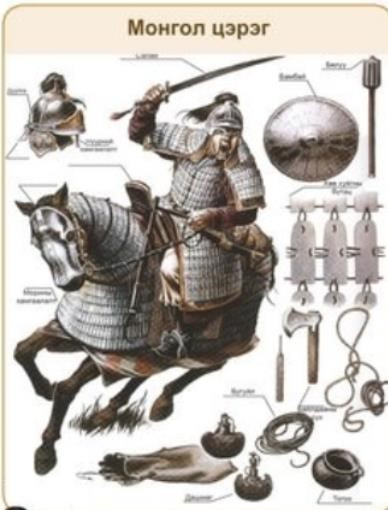 Монгол цэргийн хувцас, зэвсэг, хэрэгслийг жагсаан бичиж тайлбарлана уу. ...................................... ...................................... ...................................... ....................................... ....................................... ....................................... ....................................... .......................................  ...................................... Өгэдэй хаан эзэлсэн газар орноо хэрхэн захирч байв? ...................................................................................................................................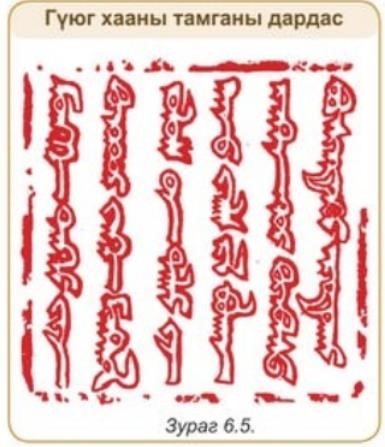 ................................................................................................................................... Өгэдэй хаан төр, цэрэг, хууль,засаг захиргааны хувьд хэрэгжүүлсэн бодлого үйл ажиллагааг оновчтой нэг үгээр тодорхойлно уу. ..................................................................... ..................................................................... Өгэдэй хаан аж ахуй, эдийн засаг, хүн ардын амьдралд тустай ямар бодлого хэрэгжүүлсэнг оновчтой нэг үгээр бичнэ үү. ..................................................................... ..................................................................... Өгэдэй хаан хот, шашин суртлын хувьд хэрэгжүүлсэн бодлого үйл ажиллагааг оновчтой нэг үгээр тодорхойлно уу. .................................................................... .................................................................... Өгэдэй хааны байлдан дагуулалтыг тодорхойлно уу. ....................................................................................................................... ....................................................................................................................... Чингисийн тооллын хэдэн онд Гүюг их хаанаар өргөмжлөгдсөн бэ? ..................................................................................... .............................................. Уг тамгыг Гүюг хаанаас хэнд илгээсэн захидалд дарсан бэ? а. Ромын пап лам IV Иннокентид б. Бат хаанд в. Ромын пап лам X Бенедиктэд г. Хойд Хятадад суух Махмуд Ялавичид д. А,Г зөв. Уг тамганы бичээс ямар утга илэрхийлж байна вэ? ................................................................................................................................... ....................................... “Мөнх тэнгэрийн хүчин дор” гэж эхэлж байгаагийн учрыг хэлнэ үү. ...................................................................................................................................................................................................................................................................... Гүюг хааны хэрэгжүүлсэн бодлого үйл ажиллагаанд хамрааалгүйг олно уу. а. Дөргэнэ хатны төр хамаарах  үед суларч алдагдсан хууль ёёсыг сэргээсэн. б. Алба татвар авах эрх олгосон гэрэгэг хүчингүй болгосон. в. Төр үймүүлсэн Абдул аль Рахман, Фатима нарыг цаазалсан. г. Эзэлсэн нутгаа 3 хувааж захирсан.  д. Хүн амын тооллого явуулсан. е. Бүгд зөв. Нөхөж бичнэ үү.  Мөнх хаан болмогцоо өөрийн эсрэг байсан ..............., ................., угсааны олон ноёдыг цаазаар авчээ.  Чингисийн тооллын  хэдэн онд Мөнх их хаан болсон бэ? 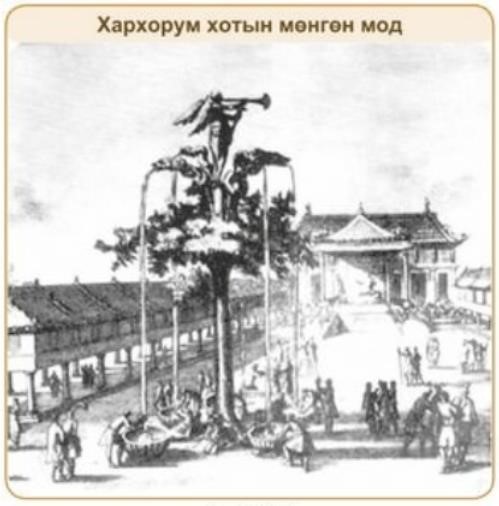 ............................................................................... .................................................... Мөнгөн модыг дүрслэн бичнэ үү.  ............................................................................................................................................................................................................................................. ............................................................................... ............................................................................... ......................................................................... Мөнх хааны гадагш хийсэн аян дайны шалтгаан юу вэ? ......................................................................................................................................................................................................................................................................  Задлан шинжлэх: (шинжлэх, ялгах, шалгах, харьцуулах, зэрэгцүүлэх, судлах, категоричлох, адилтгах,тайлбарлах, салгах) Тохируулна уу.Өгэдэй хааны үед хэн нь ямар албан тушаал хашиж байсан бэ? а. ИМУ-ын бүх ажил хэргийг                                              1. Елюй чу цай б. ИМУ-ын сангийн хэргийг                                                2. Иргэй ноён в. ИМУ-ын баруун хэсгийн захиргаа, санхүүг                   3. М.Ялавич г. ИМУ-ын зүүн хэсгийн захиргаа санхүүг                         4. Чингай ноён Өгэдэй хаан төрийг засах ямар бодлого явуулсан бэ? ................................................................................................................................... ...................................................................................................................................................................................................................................................................... Сурвалжийг уншаад асуултанд хариулна уу. 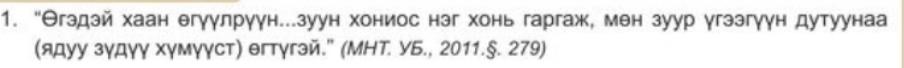 Өгөдэй хаан нийгмийн ямар хэсгийг өргөж тэтгэж байсан бэ? ...................................................................................................................................................................................................................................................................... Тохируулна уу. а. 1231-1234 он                              1. Армян, Гүрж улсыг эрхэндээ оруулав. б. 1231, 1232, 1235 он                   2. Алтан улсыг гүйцэт эзлэв. в. 1235  он                                      3. Солонгосыг довтлон эзлэв. г. 1236-1241 он                              4. Кипчакийн аян дайн. д. 1236 он                                       5. Оросын хот-улсууд, Крым, Польш,  ааааааааааааааааааааааааааааааааУнгарыг эзлэв. е. 1239 он                                       6. Иран, Ирак, Сирийн зарим хэсгийг эзлэв. Өгэдэй хааны хийсэн сайн болон муу үйлийг ялган бичнэ үү. Тохируулна уу. а. Төр үймүүлсэн                       1. Хүн амын тооллого явуулсан. б. Чингай ноён                           2. Өмнөд Хятадын Сүн улсыг эзлэх дайныг ааааааааааааааааааааааааааааэхлүүлэв. в. 1247 онд                                 3. Абдул аль Рахман, Фатима нарыг аааааааааааааааааааааааааааацаазалсан. г. 1248 онд                                  4. Эзэнт гүрний сайдаар томилсон. д. 1247 онд                                 5. Их хаан биеэ илааршуулна хэмээн баруун ааааааааааааааааааааааааааааазүг хөдөлжээ. Тохируулна уу.    Гүюг хааны үед хэн ямар албан тушаал хашиж байсан бэ? а. Чингай ноён                                  1. Баруун Азийг захирагч б. Мухаммед Ялавич                        2. Эзэнт гүрний сайд в. Масуд Ялавич                               3. Төв Азийг захирагч  г. Аргун                                              4. Хойд Хятадын захирагч Мөнх хаан Өгэдэй, Цагаадай удмын ноёдыг цаазалсан шалтгаан юу вэ? ...................................................................................................................................................................................................................................................................... Мөнх хаан өртөө, алба татварын талаар ямар бодлого хэрэгжүүлсэн бэ? ...................................................................................................................................................................................................................................................................... Мөнх хаан алба татварыг шинэчлэн цэгцэлж малчид болон баян хүмүүст хэрхэн татвар оногдуулах тогтсон бэ? Тохируулна уу. Мөнх хааны үед хэн ямар албан тушаал хашиж байсан бэ? а. Мөнхсар                                        1. Иранд төлөөний сайд                  б. Мухаммед Ялавич                        2. Их заргач, төв засгийн газрыг аааааааааааааааааааааааааааааааахариуцуулав. в. Масуд Ялавич                               3. Төв Азид төлөөний сайд г. Аргун                                              4. Хойд Хятадад төлөөний сайд Үнэлэх:(шүүх, шинжлэх, шилэх, сонгох, шийдэх, мэтгэлцээн, нотлох, эсэргүүцэх, зөвлөх, үнэлэх, хэлэлцэх, дарааллын дагуу тогтоох, тодорхойлох) Өртөөний ач холбогдлыг тодорхойлно уу. ...................................................................................................................................................................................................................................................................... Өгэдэй хаан улсын өртөө байгуулах болсон бэ? ...................................................................................................................................................................................................................................................................... Сурвалжийн мэдээг шинжлэн тайлбарлана уу. ............................................................................... 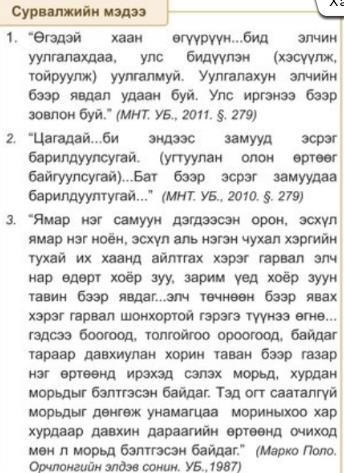 ............................................................................... ............................................................................... ............................................................................... ............................................................................... ............................................................................... ............................................................................... ............................................................................... Яагаад говьд худаг малтаж ус гаргуулав? Үүний ач тус юу вэ? .................................................................................................................................................................. ................................................................................. ................... Өгэдэй хааны үед Монголчуудын аж байдал ямар байсан бэ? ......................................................................................................................................................................................................................................................................  6.  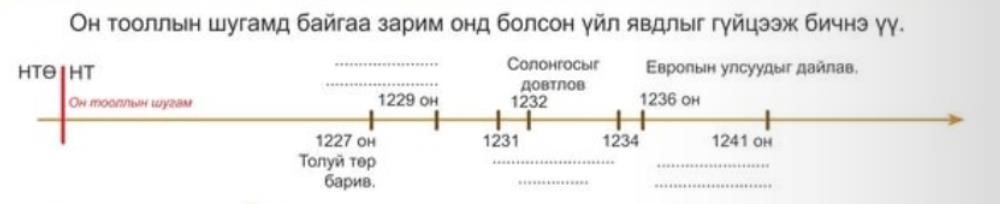 Гүюгийг хаан суух ёслолд  гадны олон төлөөлөгчид  оролцсоны учир юу вэ? 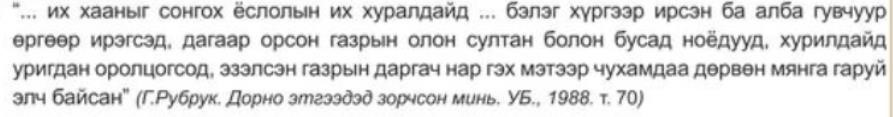 ...................................................................................................................................................................................................................................................................... Гүюг хааны бие бялдар, зан байдлыг тодорхойлно уу.  ...................................................................................................................................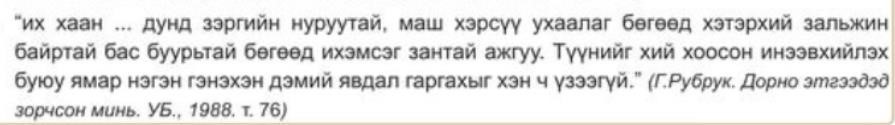 ................................................................................................................................... 9.  10.  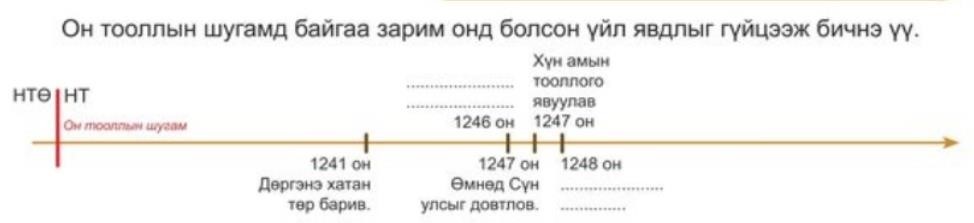 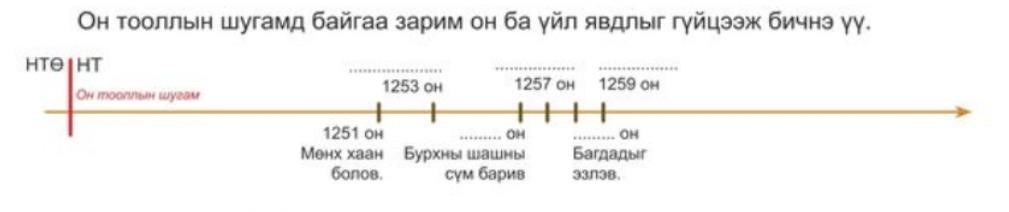 Бүтээх: (бүтээх, шинээр зохион бүтээх, туурвих, урьдчилан тааварлах, төлөөлөх) Өгэдэй хааны Хархорум хотыг хөгжүүлсний зорилго юу вэ? ...................................................................................................................................................................................................................................................................... Өгэдэй хааны зоос дэлдүүлсний зорилго юу вэ? ...................................................................................................................................................................................................................................................................... Өгэдэй хааны аян дайны шалтгааныг тодорхойлно уу.  ...................................................................................................................................................................................................................................................................... Өгэдэй хааны үеийн Монгол гүрний хил хязгаарыг тогтооно уу.  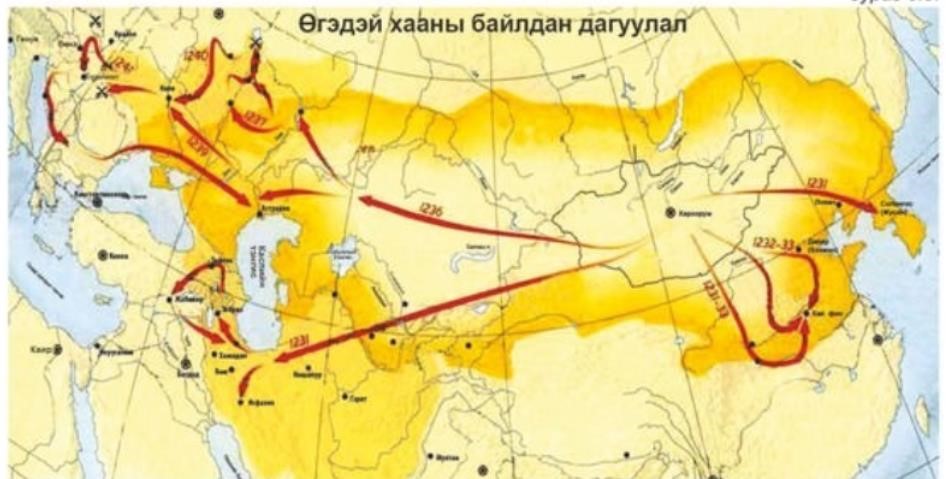 ................................................................................................................................... ...................................................................................................................................................................................................................................................................... Өгэдэй хаан өрнө зүгт ямар улсуудыг байлдан дагуулсан бэ? ...................................................................................................................................................................................................................................................................... Монгол болон дэлхийн түүхэнд Өгэдэй хаан ямар байр суурь эзлэх вэ? ................................................................................................................................... ...................................................................................................................................................................................................................................................................... Мөнхийг хаан суухад Бат яагаад дэмжсэн бэ? Таамаглал дэвшүүлээрэй.  ...................................................................................................................................................................................................................................................................... Мөнгөн модноос урсах дөрвөн амттанг ямар аргаар гаргаж байсан бэ? Саналаа дэвшүүлнэ үү. ...................................................................................................................................................................................................................................................................... Монголын түүхэнд Гүюг, Мөнх хаан ямар байр суурь эзлэх вэ? ................................................................................................................................... ...................................................................................................................................................................................................................................................................... 1 Нукуз А Олон нохой  2 Хиян  В Эрэлхэг, зоримог 3 Эргүнэ гүн  С Бурхан Халдунаас эх авдаг 4 Гурван гол D Их, Хянганы нуруунд байдаг, боржигин овог үүссэн        Эр өнгө      Эм өнгө Бичгийн эх сурвалж Эд өлгийн эх сурвалж Он Зуун Мянган НТ 500 он НТ 1201 он НТӨ 209 он НТ 2015 он  Он Зуун Мянган НТ 200 он НТ 1301 он НТӨ 198 он НТ 2015 он  Монгол аймгууд Голлон эрхлэх аж ахуй Хаагуур нутагладаг байв. Ойн анчин Талын малчин Жужан Түрэг, Уйгурын захиргаан дахь Монголчууд Эргүнэ гүний Монголчууд Хөлөн, Буйр нуурын сав дахь Монголчууд 1 Монгол улс  А Бурхан Халдун уулын орчим, Гурван голын сав газар  2 Найман В Зайсан нуураас зүүн зүг Хархорум уул хүрч байв.  3 Хэрэйд С Орхон сэлэнгийн бэлчирээс өмнө зүг их элсэн говь , Хэнтий хангайн нуруугаар нутаглаж байв.  4 Мэргид  D Орхон голын адаг, Сэлэнгэ мөрний дунд нутагладаг.  5 Ойрад F Монголын баруун талд Хэм ба Хэмчиг голын сав газраар Хиргиз аймаг нутаглаж байв.  6 Онгуд  G Цагаан хэрмийн хойгуур нутаглаж, Алтан улсын хилийг хамгаалдаг байв. Нийт ....... аймаг Аймаг Тэргүүлэгч Монгол Хэрэйд Найман Мэргид Татар Талын малчин Ойн анчин - - - - Мал малладаг ....................... Тал хээрт нутагладаг ................................. - - - -  ....................... Урц овоохойтой ......................... Хагас суурьшмал Бенефици Феод Феодал Ухагдахуун Тайлбар Аль улсынх Саалийн үнэн Альфред вангийн үнэн Загалмайн сүм хийд хоёр хуваагдсан он цаг Загалмайтны сүм хийдийн хуваагдсан шалтгаан, нөхцөл   Номлол, зан үйлийн гол ялгаа Үр дагавар 1 Есөн хөлт цагаан туг А Хасбуу 2 Дөрвөн хөлт хар туг  В төрийн дайчин сүр хүчийг илтгэнэ 3 Төрийн тамга  С энх тайвны бэлгэдэл Хаан Дөрвөн хүлүг Дөрвөн нохос Их эе Их хуралдай                  Хувь иргэн Харъяат иргэн Улсууд Дайлах болсон учир шалтгаан Он цаг Үр дүн Алтан улс  Хар Хятан Улсууд Дайлах болсон учир шалтгаан Он цаг Үр дүн Хорезм Тангуд Дөрвөн сайн үйл Дөрвөн муу үйл Малчдаас Хятад, төв Азийн баян хүнээс 